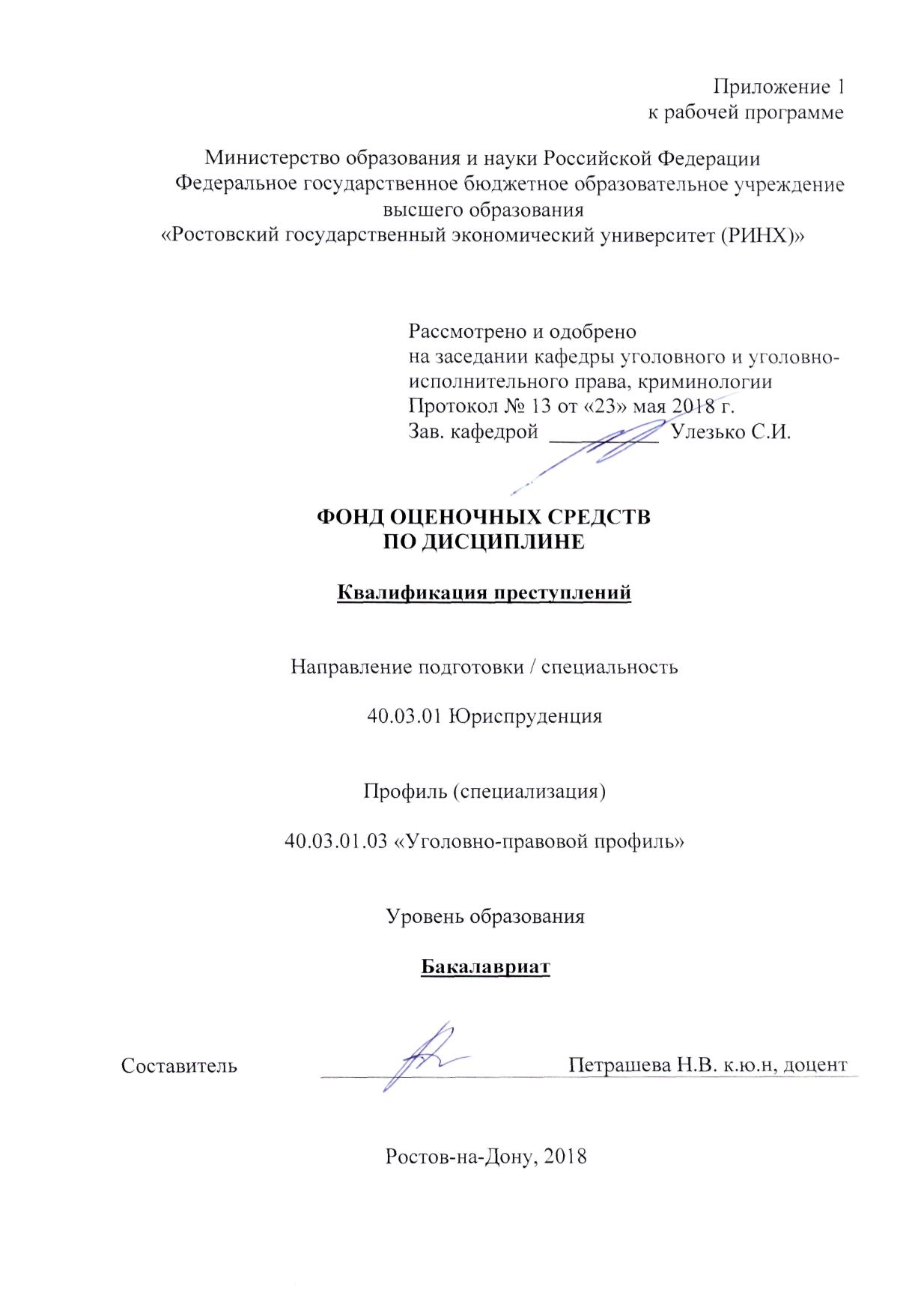 1 Перечень компетенций с указанием этапов их формирования в процессе освоения образовательной программыПеречень компетенций с указанием этапов их формирования представлен в п. 3. «Требования к результатам освоения дисциплины» рабочей программы дисциплины. 2 Описание показателей и критериев оценивания компетенций на различных этапах их формирования, описание шкал оценивания2.1 Показатели и критерии оценивания компетенций:  2.2. Шкалы оценивания:   Текущий контроль успеваемости и промежуточная аттестация осуществляется в рамках накопительной балльно-рейтинговой системы в 100-балльной шкале:50-100 баллов (зачет)0-49 баллов (незачет)3 Типовые контрольные задания или иные материалы, необходимые для оценки знаний, умений, навыков и (или) опыта деятельности, характеризующих этапы формирования компетенций в процессе освоения образовательной программыВ этом разделе приводятся типовые варианты оценочных средств, указанных в таблице пункта 2: билеты к зачету, контрольные работы, темы эссе, докладов, рефератов, кейс-задания и т.д.Образцы оформления представлены ниже. Министерство образования и науки Российской ФедерацииФедеральное государственное бюджетное образовательное учреждение высшего образования«Ростовский государственный экономический университет (РИНХ)»Кафедра Уголовного и уголовно-исполнительного права, криминологииБИЛЕТ К ЗАЧЕТУ № 1по дисциплине Квалификация преступлений1  Понятие,  виды, значение квалификации преступлений.2  Особенности квалификации преступления в зависимости от вида действия.3 Молодой человек залез в дом пенсионерки с целью грабежа, но никаких ценных вещей найти не смог, а хозяйка застала его на месте преступления. Тогда он схватил нож и, высунувшись из окна, угрожал зарезать пенсионерку, если ему не предоставят автомобиль и тысячу долларов. Через два часа сотрудники милиции обезвредили преступника и освободили заложницу. Квалифицируйте действия лиц.Составитель        _____________________________________Н.В.Петрашева                                                                                                                                                             Заведующий кафедрой    __________________________С.И.Улезько                                                                                                                                                        «23» мая 2018  г.  Министерство образования и науки Российской ФедерацииФедеральное государственное бюджетное образовательное учреждение высшего образования«Ростовский государственный экономический университет (РИНХ)»Кафедра Уголовного и уголовно-исполнительного права, криминологииБИЛЕТ К ЗАЧЕТУ № 2по дисциплине Квалификация преступлений1  Значение правильной квалификации преступлений.2  Правила квалификации преступлений против мира и безопасности человечества.3 А. с целью убийства выстрелил в Д., однако пуля застряла в кости Д., причинив ему тяжкий вред здоровью. Определите вид покушения на преступление. Квалифицируйте содеянное.Составитель        _____________________________________Н.В.Петрашева                                                                                                                                                             Заведующий кафедрой    __________________________С.И.Улезько                                                                                                                           «23» мая 2018  г.Министерство образования и науки Российской ФедерацииФедеральное государственное бюджетное образовательное учреждение высшего образования«Ростовский государственный экономический университет (РИНХ)»Кафедра Уголовного и уголовно-исполнительного права, криминологииБИЛЕТ К ЗАЧЕТУ № 3по дисциплине Квалификация преступлений1  Соотношение понятий: этапы квалификации преступлений и этапы уголовного процесса.2  Влияние квалификации преступлений на назначение наказания.3 В автобусе в час пик Х., в целях хищения  денег, залез рукой в сумку Р., взял кошелек, но был остановлен Ж., стоящим рядом с Р. и видевшим преступные действия Х. Определите вид покушения на преступление. Квалифицируйте содеянное.Составитель        _____________________________________Н.В.Петрашева                                                                                                                                                             Заведующий кафедрой    __________________________С.И.Улезько                                                                                                                            «23» мая 2018  г. Критерии оценки: оценка «отлично» выставляется, если изложенный материал фактически верен, наличие глубоких исчерпывающих знаний в объеме пройденной программы дисциплины в соответствии с поставленными программой курса целями и задачами обучения; правильные, уверенные действия по применению полученных знаний на практике, грамотное и логически стройное изложение материала при ответе, усвоение основной и знакомство с дополнительной литературой; оценка «хорошо» - наличие твердых и достаточно полных знаний в объеме пройденной программы дисциплины в соответствии с целями обучения, правильные действия по применению знаний на практике, четкое изложение материала, допускаются отдельные логические и стилистические погрешности, обучающийся  усвоил основную литературу, рекомендованную в рабочей программе дисциплины; оценка «удовлетворительно» - наличие твердых знаний в объеме пройденного курса в соответствии с целями обучения, изложение ответов с отдельными ошибками, уверенно исправленными после дополнительных вопросов; правильные в целом действия по применению знаний на практике; оценка «неудовлетворительно» - ответы не связаны с вопросами, наличие грубых ошибок в ответе, непонимание сущности излагаемого вопроса, неумение применять знания на практике, неуверенность и неточность ответов на дополнительные и наводящие вопросы».Оформление задания для кейс-задачиМинистерство образования и науки Российской ФедерацииФедеральное государственное бюджетное образовательное учреждение высшего образования«Ростовский государственный экономический университет (РИНХ)»Кафедра Уголовного и уголовно-исполнительного права, криминологии(наименование кафедры)Кейс-задачапо дисциплине  Квалификация преступленийЗадание(я): - Р. в поисках спиртного зашел в дом инвалида детства II группы М. Когда М. предложила Р. уйти, сделав замечание по поводу его нетрезвого состояния, Р. стал избивать ее и прекратил свои действия лишь после вмешательства матери потерпевшей, которая пригрозила сообщить о случившемся в милицию. Разозлившись на М., Р. покинул их дом, но через несколько минут вернулся с ножом в руке с целью отомстить женщинам за «жадность». Несмотря на неоднократные мольбы М. о пощаде, он убил ее, а также причинил смерть ее престарелой матери. Выйдя на улицу. Р. повстречал своего старого приятеля Ч., который дал свое согласие на совместное распитие спиртного. Продолжая поиски алкоголя. Р. и Ч. встретили гражданина В., также находившегося в состоянии алкогольного опьянения. Подойдя к нему, Р. поинтересовался, есть ли у него выпивка. Получив отказ, Р. ударил В. кулаком в лицо, а затем нанес ему несколько ударов ножом в шею и грудь. Когда лезвие ножа согнулось, Р. взял у Ч. другой нож и, сидя на лежавшем В., продолжал с целью убийства наносить потерпевшему множественные удары ножом в шею. Ч. при этом удерживал руку пытавшегося защититься потерпевшего во время нанесения Р. ножевых ранений. После этого Р. предложил своему товарищу отделить от туловища голову потерпевшего и прикрепить ее на заборе, добавив при этом: «Вот люди удивятся». Смерть В. наступила от кровопотери в результате ранения сонной артерии и причинения пяти колото-резаных ранений в область головы, шеи и груди. Всего же на теле В. было обнаружено свыше полусотни ножевых ранений. Дайте юридическую квалификацию содеянного Р. и Ч.Задание(я): А. с целью убийства выстрелил в Д., однако пуля застряла в кости Д., причинив ему тяжкий вред здоровью.Определите вид покушения на преступление. Квалифицируйте содеянное. Задание(я): А. и К., предварительно договорившись,  с целью совершения разбойного  нападения,  путем обмана  проникли  в  квартиру Г.  К.,  достав нож, приставил его к шее Г.  и потребовал  деньги.  А., выполняя указание К.  и действуя с ним согласованно,  с целью подавления сопротивления потерпевшего связал полотенцем его руки  и ноги.  После  этого  К.,  передав  нож  А.,  пошел в спальню искать деньги,  не найдя,  послал А.  Сам же  он, обнаружив  деньги  на  столе  и взяв их,  задушил Г.   В ходе  разбойного  нападения   А.   и   К.   завладели имуществом потерпевшего на сумму 10 690 руб.Квалифицируйте действия А. и К. Есть ли в действиях  К.  эксцесс исполнителя? Задание(я): Р. и Ф. находились на кухне квартиры своего знакомого С., где Р., после произошедшего с С. на почве личных неприязненных отношений конфликта, потребовал от него денег. Когда С. отказался отдать деньги Р., Ф., поддерживая действия Р., подошел к потерпевшему С. и нанес ему 3 удара рукой в область головы, от которых потерпевший упал на пол. После этого Ф. и Р., совместно нанесли лежавшему на полу С. множество (не менее 6) ударов ногами по телу, причинив последнему физическую боль и телесные повреждения. Затем Р. взял лежавший на кухне нож и несколько раз острием ножа задел переднюю часть шеи С., причинив последнему физическую боль. Потерпевший С. под воздействием угроз Р., согласился передать Р. в будущем 5 000 руб. Желая увеличить размер похищаемой суммы, Р. дал указание Ф. нанести удар, одновременно с этим высказав потерпевшему требование об увеличении денежной суммы, подлежащей передаче. Ф., исполняя поручение Р., подошел к С. и нанес ему не менее 3 ударов рукой в область головы, от которых потерпевший вновь упал на пол. Опасаясь дальнейшего продолжения насилия, потерпевший С. согласился передать в будущем 10 000 руб. После этого Р. и Ф., узнав об отсутствии в тот момент у потерпевшего денежных средств, похитили из квартиры С. принадлежащее последнему имущество на сумму 33 999 руб. С похищенным имуществом Р. и Ф. с места происшествия скрылись, распорядившись им в дальнейшем по своему усмотрению. Определите форму соучастия в преступлении? Определите роль в содеянном  Р. и Ф. Квалифицируйте действия А. и М. Задание(я): К. совершил убийство при превышении пределов необходимой обороны в состоянии внезапно возникшего сильного душевного волнения, вызванного насилием со стороны потерпевшего.Действия К. следует квалифицировать …1) действия К. надлежит квалифицировать по ч. 1 ст. 108 УК;2) действия К. должны квалифицироваться по совокупности преступлений, предусмотренных ч. 1 ст. 108 и ч. 1 ст. 107 УК; 3) действия К. надлежит квалифицировать по  ч. 1 ст. 107 УК, так как данное преступление является более тяжким;4)  действия К. надлежит квалифицировать по ч. 1 ст. 108 УК, а  состояние внезапно возникшего сильного душевного волнения должно быть учтено судом как смягчающее наказание обстоятельство.Инструкция и/или методические рекомендации по выполнениюВ качестве информации использовать доступные в библиотеке учебники по изучаемой дисциплине, УК РФ, Информационно-справочную систему "Консультант +, "Информационно-правовой портал "Гарант".Критерии оценки: - оценка «зачтено» выставляется обучающемуся, если дана правильная юридическая квалификация содеянного;- оценка «не зачтено» выставляется обучающемуся в случае не верной юридической квалификации содеянного.  Составитель ________________________ Н.В. Петрашева«23» мая 2018  г. Оформление вопросов для коллоквиумов, собеседованияМинистерство образования и науки Российской ФедерацииФедеральное государственное бюджетное образовательное учреждение высшего образования«Ростовский государственный экономический университет (РИНХ)»Кафедра Уголовного и уголовно-исполнительного права, криминологииВопросы для коллоквиумов, собеседованияпо дисциплине  Квалификация преступленийМодуль 1. «Теоретико-правые и юридические основания квалификации преступлений» Понятие квалификации преступлений.Виды квалификации преступлений.Значение квалификации преступлений. Понятие состава преступления и его уголовно-правовое значение.Состав преступления и уголовный закон, состав преступления и уголовно-правовая норма.Конструкция составов преступления.Уяснение состава преступления.Модуль 2. «Квалификация преступлений с учетом положений Общей части уголовного права»Понятие и виды конкуренции.Конкуренция общей и специальной нормы.Конкуренция части и целого.Квалификация  множественности преступлений.Понятие стадий преступления.Понятие приготовления и правила квалификации приготовительной преступной деятельности.Покушение, его виды и значение для квалификации.Понятие, признаки соучастия. Значение института соучастия в процессе квалификации.Виды соучастников и особенности квалификации действий отдельных соучастников.Формы соучастия, правила квалификации.Квалификация преступлений со специальным субъектом.Эксцесс исполнителя и его значение для квалификации.Изменение квалификации. Модуль 3. «Квалификация отдельных видов преступлений»Общая характеристика преступлений против жизни и здоровья.Вопросы квалификации отдельных видов преступлений против жизни и здоровья.Общая характеристика преступлений против собственности.Особенности квалификации отдельных видов хищения.Квалификация иных преступлений против собственности.Общая характеристика преступлений против общественной безопасности и общественного порядка.Квалификация отдельных видов преступлений против общественной безопасности.Массовые беспорядки (ст. 212): понятие, состав и квалифицированные виды.Хулиганство (ст. 213 УК РФ): понятие, состав и квалифицирующие признаки. Вандализм (ст. 214 УК РФ: состав преступления и отличие от хулиганства (ст. 213 УК РФ) Критерии оценки: оценка «отлично» выставляется, если изложенный материал фактически верен, наличие глубоких исчерпывающих знаний в объеме пройденной программы дисциплины в соответствии с поставленными программой курса целями и задачами обучения; правильные, уверенные действия по применению полученных знаний на практике, грамотное и логически стройное изложение материала при ответе, усвоение основной и знакомство с дополнительной литературой; оценка «хорошо» - наличие твердых и достаточно полных знаний в объеме пройденной программы дисциплины в соответствии с целями обучения, правильные действия по применению знаний на практике, четкое изложение материала, допускаются отдельные логические и стилистические погрешности, обучающийся  усвоил основную литературу, рекомендованную в рабочей программе дисциплины; оценка «удовлетворительно» - наличие твердых знаний в объеме пройденного курса в соответствии с целями обучения, изложение ответов с отдельными ошибками, уверенно исправленными после дополнительных вопросов; правильные в целом действия по применению знаний на практике; оценка «неудовлетворительно» - ответы не связаны с вопросами, наличие грубых ошибок в ответе, непонимание сущности излагаемого вопроса, неумение применять знания на практике, неуверенность и неточность ответов на дополнительные и наводящие вопросы». Составитель ________________________ Н.В. Петрашева«23» мая 2018  г. Оформление комплекта заданий для контрольной работыМинистерство образования и науки Российской ФедерацииФедеральное государственное бюджетное образовательное учреждение высшего образования«Ростовский государственный экономический университет (РИНХ)»Кафедра Уголовного и уголовно-исполнительного права, криминологииКомплект заданий для контрольной работыпо дисциплине  Квалификация преступленийМодуль 1. «Теоретико-правые и юридические основания квалификации преступлений»Вариант 1 Задание 1  Общие правила квалификации преступлений, основанные на принципах, закрепленных в УК РФ и Конституции РФ.Задание 2  Какие нормативные акты, кроме Уголовного кодекса, потребуются вам для того, чтобы уяснить содержание признаков следующих составов преступлений: "Неоказание капитаном судна помощи терпящим бедствие" (ст. 270); "Разглашение сведений о мерах безопасности, применяемых в отношении судьи и участников уголовного процесса" (ст. 311 УК)? Какие именно признаки этих составов вы отнесли бы к бланкетным, какие - к оценочным? Есть ли в этих составах постоянные признаки?Вариант 2 Задание 1  Понятие и значение для квалификации субъективной стороны состава преступления.Задание 2  Один или несколько основных составов преступлений содержаться в следующих статьях УК РФ: 122, 146, 159, 176, 178, 180, 188, 209, 325, 327. Мотивируйте свои ответы.Модуль 2. «Квалификация преступлений с учетом положений Общей части уголовного права»Вариант 1 Задание 1  Идеальная совокупность преступлений. Реальная совокупность преступлений.Задание 2  Канаева, узнав, что муж изменяет ей с Аверкиной, ночью пришла к дому соперницы и, убедившись в том, что Аверкина вместе с Канаевым находятся в доме, выбила стекло в окне, сломала раму и бросила внутрь комнаты заранее приготовленную банку с бензином и горящий факел.в результате возникшего пожара Аверкиной был причинен тяжкий вред здоровью, а Канаеву - средней тяжести. кроме того, огнем было уничтожено все имущество в квартире Аверкиной. Дайте анализ субъективной стороны деяния, совершенного Канаевой.Вариант 2 Задание 1 Квалификация при совокупности преступлений.Задание 2 Проживая в коммунальной квартире, Комлев в нетрезвом состоянии учинил хулиганские действия, в связи с чем соседи позвонили участковому инспектору милиции и попросили его прийти в их квартиру, чтобы урезонить пьяного Комлева. Услышав этот телефонный звонок, Комлев заперся в своей комнате. Через некоторое время один из жильцов квартиры Плотников подошел к двери комнаты Комлева и попросил открыть дверь. Думая, что это пришел участковый инспектор, Комлев открыл дверь и ударил обухом топора по голове стоящего возле двери человека. Этим ударом Плотникову были причинены тяжкие телесные повреждения в виде повреждения костей свода черепа с обширным кровоизлиянием в мозг, от которых потерпевший скончался. Определите вид допущенной ошибки и ее влияние на квалификацию описанного деяния.Модуль 3. «Квалификация отдельных видов преступлений»Вариант 1 Задание 1  Квалификация убийства при отягчающих обстоятельствах.Задание 2  В. предложил М. и П. заработать деньги путем нападения на водителей автомашин иностранного производства. Согласно разработанному В. плану М. должен был сесть на заднее сиденье и набросить на шею водителя петлю, а П. - обшарить карманы водителя и машину. После этого они должны были выйти из машины и потребовать немедленного отъезда, предупредив водителя о непредсказуемых для него последствиях в случае об ращения в милицию. При первом же нападении водитель оказал столь сильное сопротивление, что М был причинен тяжкий вред здоровью, а при выталкивании водителем из машины у П. оказалась сломана рука. Как квалифицировать действия указанных выше лиц?Вариант 2 Задание 1 Разграничение грабежа, разбоя, вымогательства.Задание 2  П., вступив в законный брак с А., склонил ее пятнадцатилетнюю дочь к сожительству. За каждый случай совершения с ней полового акта П. расплачивался с несовершеннолетней деньгами и дорогими подарками. Квалифицируйте указанные действия.Критерии оценки: оценка «отлично» выставляется студенту за правильный, полный и глубокий ответ на вопрос, поставленный в задании. Ответ студента на вопрос должен быть полным и развернутым. Такой ответ должен продемонстрировать отличное умение студента анализировать, толковать и правильно применять нормы законодательства в сфере правоохранительной деятельности. Оценка «отлично»выставляется только при полных ответах на все основные и дополнительные вопросы; оценка «хорошо» ответ студента на вопрос должен быть полным. Такой ответ должен продемонстрировать хорошее умение студента анализировать, толковать и применять нормы законодательства в сфере правоохранительной деятельности. Оценка «хорошо» выставляется только при правильных и полных ответах на все основные вопросы. Допускается неполный ответ по одному из дополнительных вопросов; оценка «удовлетворительно» выставляется студенту за правильный, но не полный ответ на вопрос, поставленный в задании. Такой ответ может продемонстрировать умение студента применять нормы законодательства в сфере правоохранительной деятельности. Оценка «удовлетворительно» выставляется только при правильных, но неполных, частичных ответах на все основные вопросы. Допускается неправильный ответ по одному из дополнительных вопросов; оценка «неудовлетворительно» выставляется студенту за неправильные ответы. Составитель ________________________ Н.В. Петрашева«23» мая 2018  г. Оформление тем для курсовых работ/ проектов(эссе, рефератов, докладов, сообщений)Министерство образования и науки Российской ФедерацииФедеральное государственное бюджетное образовательное учреждение высшего образования«Ростовский государственный экономический университет (РИНХ)»Кафедра Уголовного и уголовно-исполнительного права, криминологииТемы курсовых работ/ проектов(эссе, рефератов, докладов, сообщений)по дисциплине Квалификация преступленийТематика рефератов1. Состав преступления как инструмент уголовно-правовой квалификации.2. Квалификация и объективная истина.3. Разграничение преступлений.4. Процесс квалификации преступлений.5. Квалификация преступлений по субъективным признакам состава преступления.6. Квалификация преступлений по объективным признакам состава преступления.7. Виды составов преступления и их значение для квалификации преступления.8. Квалификация преступлений, совершенных в соучастии.9. Квалификация частично неоконченной преступной деятельности.10. Квалификация мнимой обороны.11. Квалификация преступлений при конкуренции уголовно-правовых норм.12. Квалификация множественности преступлений.13. Квалификация при изменении уголовного закона.14. Актуальные вопросы квалификации преступлений против собственности.15. Проблемы квалификации преступлений в сфере экономической деятельности.16. Актуальные вопросы квалификации преступлений против личности.17. Квалификация взяточничества.18. Вопросы квалификации половых преступлений.Методические рекомендации по выполнению рефератов, контрольных работ Реферат – это композиционно-организованное, обобщенное изложение содержания источника информации (в учебной ситуации - статей, монографий, материалов конференции, официальных документов и др., но не учебника по данной дисциплине). Тема реферата может быть предложена преподавателем или выбрана студентом из рабочей программы соответствующей дисциплины. Возможно, после консультации с преподавателем, обоснование и формулирование собственной темы. Тема реферата должна отражать проблему, которая достаточно хорошо исследована в науке. Как правило, внутри такой проблемы выбирается для анализа какой- либо единичный аспект. Тема реферата должна отражать проблему, которая достаточно хорошо исследована в науке. Как правило, внутри такой проблемы выбирается для анализа какой- либо единичный аспект. Целью реферата является изложение какого-либо вопроса на основе обобщения, анализа и синтеза одного или нескольких первоисточников. Принимая во внимание, что реферат - одна из форм интерпретации исходного текста одного или нескольких первоисточников, следует сформулировать задачу, стоящую перед студентами: создать новый текст на основе имеющихся текстов, т.е. текст о тексте. Новизна в данном случае подразумевает собственную систематизацию материала при сопоставлении различных точек зрения авторов и изложении наиболее существенных положений и выводов реферируемых источников. Написание реферата является необходимым и обязательным умением в процессе получения высшего профессионального образования. Формированию навыков должны способствовать знания о специфике реферата как научно-учебного жанра и соблюдения требований к его написанию. Требования к рефератам. Прежде всего следует помнить, что реферат не должен отражать субъективных взглядов референта (студента) на излагаемый вопрос, а также давать оценку тексту. Основными требованиями к реферату считаются: 1. информативность и полнота изложения основных идей первоисточника; 2. точность изложения взглядов автора - неискаженное фиксирование всех положений первичного текста, 3. объективность - реферат должен раскрывать концепции первоисточников с точки зрения их авторов; 4. изложение всего существенного; 5. изложение в логической последовательности в соответствии с обозначенной темой и составленным планом; 6. соблюдение единого стиля - использование литературного языка в его научно- стилевой разновидности; 7. корректность в характеристике авторского изложения материала. Виды рефератов. По характеру воспроизведения информации различают рефераты репродуктивные и продуктивные. Репродуктивные рефераты воспроизводят содержание первичного текста: - реферат-конспект содержит в обобщенном виде фактографическую информацию, иллюстративный материал, сведения о методах исследования, о полученных результатах и возможностях их применения; - реферат-резюме приводит только основные положения, тесно связанные с темой текста. Продуктивные рефераты предполагают критическое или творческое осмысление литературы: - реферат-обзор охватывает несколько первичных текстов, дает сопоставление разных точек зрения по конкретному вопросу; - реферат-доклад дает анализ информации, приведенной в первоисточниках, и объективную оценку состояния проблемы. По количеству реферируемых источников: - монографические – один первоисточник; - обзорные – несколько первичных текстов одной тематики. По читательскому назначению: - общие - характеристика содержания в целом; ориентация на широкую аудиторию; - специализированные - ориентация на специалистов. Этапы работы над рефератом. 1. Выбор темы. 2. Изучение основных источников по теме. 3. Составление библиографии. 4. Конспектирование необходимого материала или составление тезисов. 5. Систематизация зафиксированной и отобранной информации. 6. Определение основных понятий темы и анализируемых проблем. 7. Разработка логики исследования проблемы, составление плана. 8. Реализация плана, написание реферата. 9. Самоанализ, предполагающий оценку новизны, степени раскрытия сущности проблемы, обоснованности выбора источников и оценку объема реферата. 10. Проверка оформления списка литературы. 11. Редакторская правка текста. 12. Оформление реферата и проверка текста с точки зрения грамотности и стилистики. Структура реферата. В структуре реферата выделяются три основных компонента: библиографическое описание, собственно реферативный текст, справочный аппарат. Библиографическое описание предполагает характеристику имеющихся на эту тему работ, теорий; историографию вопроса; выделение конкретного вопроса (предмета исследования); обоснование использования избранных первоисточников; Собственно реферативный текст: Введение - обоснование актуальности темы, проблемы; предмет, цели и задачи реферируемой работы, предварительное формулирование выводов. Основная часть – содержание, представляющее собой осмысление текста, аналитико-синтетическое преобразование информации, соответствующей теме реферата. Основную часть рекомендуется разделить на два-три вопроса. В зависимости от сложности и многогранности темы, вопросы можно разделить на параграфы. Чрезмерное дробление вопросов или, наоборот, их отсутствие приводят к поверхностному изложению материала. Каждый вопрос должен заканчиваться промежуточным выводом и указывать на связь с последующим вопросом. Заключение - обобщение выводов автора, область применения результатов работы. Справочный аппарат: Список литературы - список использованных автором реферата работ (может состоят из одного и более изданий). Приложения (необязательная часть) - таблицы, схемы, графики, фотографии и т.д. Оформление реферата. Критерии оценки. Правила оформления реферата регламентированы. Объем - не более 10-15 стр. машинописного текста, напечатанного в формате Word; размер шрифта – 14; интервал – 1,5, формат бумаги А 4, сноски – постраничные, сплошные; поле (верхнее, нижнее, левое, правое) – 2 мм; выравнивание – по ширине; ориентация книжная; шрифт TimesNewRoman. Работа должна иметь поля; каждый раздел оформляется с новой страницы. Титульный лист оформляется в соответствии с установленной формой. На первой странице печатается план реферата, включающий в себя библиографическое описание; введение, разделы и параграфы основной части, раскрывающие суть работы, заключение; список литературы; приложения. В конце реферата представляется список использованной литературы с точным указанием авторов, названия, места и года ее издания. Критерии оценки реферата. 1. Степень раскрытия темы предполагает: - соответствие плана теме реферата; - соответствие содержания теме и плану реферата; - полноту и глубину раскрытия основных понятий; - обоснованность способов и методов работы с материалом; - умение работать с литературой, систематизировать и структурировать материал; - умение обобщать, делать выводы, сопоставлять различные точки зрения по рассматриваемому вопросу. 2. Обоснованность выбора источников оценивается: - полнотой использования работ по проблеме; - привлечением наиболее известных и новейших работ по проблеме (журнальные публикации, материалы сборников научных трудов и т.д.). 3. Соблюдение требований к оформлению определяется: - правильным оформлением ссылок на используемую литературу; - оценкой грамотности и культуры изложения; - владением терминологией и понятийным аппаратом проблемы; - соблюдением требований к объему реферата; - культурой оформления. Защита реферата Рефераты обычно представляются на заключительном этапе изучения дисциплины как результат итоговой самостоятельной работы студента. Защита реферата осуществляется или на аудиторных занятиях, предусмотренных учебным планом, или на экзамене как один из вопросов экзаменационного билета (последнее определяется преподавателем). Если реферат подразумевает публичную защиту, то выступающему следует заранее подготовиться к реферативному сообщению, а преподавателю и возможным оппонентам - ознакомиться с работой. Критерии оценки: оценка «отлично» выставляется, если изложенный материал фактически верен, наличие глубоких исчерпывающих знаний в объеме пройденной программы дисциплины в соответствии с поставленными программой курса целями и задачами обучения; правильные, уверенные действия по применению полученных знаний на практике, грамотное и логически стройное изложение материала при ответе, усвоение основной и знакомство с дополнительной литературой; оценка «хорошо» - наличие твердых и достаточно полных знаний в объеме пройденной программы дисциплины в соответствии с целями обучения, правильные действия по применению знаний на практике, четкое изложение материала, допускаются отдельные логические и стилистические погрешности, обучающийся  усвоил основную литературу, рекомендованную в рабочей программе дисциплины; оценка «удовлетворительно» - наличие твердых знаний в объеме пройденного курса в соответствии с целями обучения, изложение ответов с отдельными ошибками, уверенно исправленными после дополнительных вопросов; правильные в целом действия по применению знаний на практике; оценка «неудовлетворительно» - ответы не связаны с вопросами, наличие грубых ошибок в ответе, непонимание сущности излагаемого вопроса, неумение применять знания на практике, неуверенность и неточность ответов на дополнительные и наводящие вопросы».Темы эссе1. Конструирование квалифицированных составов преступлений2. Ошибка и ее уголовно-правовое значение3. Преступления с квалифицированными составами и их уголовно-правовая оценка.4. Квалифицирующие обстоятельства: понятие, виды, влияние на квалификациюпреступлений.5. Отграничение убийства от причинения тяжкого вреда здоровью, повлекшего смерть по неосторожности.6. Проблемы установления отдельных признаков основного состава убийства.7. Установление содержания отдельных квалифицирующих признаков убийства.8. Квалификация убийств, сопряженных с другими преступлениями.9. Квалификация убийства, совершенного в состоянии аффекта.10. Мотивы убийств11. Убийство по заказу12. Убийство матерью новорожденного ребенка13. Простое убийство и сложности его квалификации14. Состояние аффекта и превышение пределов необходимой обороны15. Захват заложника: уголовно-правовые, криминологические и криминалистическиеаспекты.16. Уголовная ответственность за торговлю людьми17. Отграничение похищения человека от незаконного лишения свободы18. Отграничение насильственного похищения человека от захвата заложника19. Квалификация похищения человека, сопряженного с вымогательством20. Насильственные действия сексуального характера21. Квалификация изнасилования при отягчающих обстоятельствах22. Квалификация изнасилования, повлекшего особо тяжкие последствия23. Судебная практика по делам об изнасиловании24. Разграничение грабежа и вымогательства26. Преступления с использованием нетрадиционных видов оружия27. Квалификация бандитизма28. Бандитизм и организация преступного сообщества (преступной организации):проблемы соотношения29. Разграничение разбоя и бандитизма.30. Особо злостное хулиганство – спорные вопросы квалификации32. Ответственность за дачу взятки33. Вопросы ответственности за взяточничество34. Освобождение от ответственности при вымогательстве или даче взяткиКритерии оценки:- оценка «зачтено» (10 баллов) выставляется студенту, если текст соответствует теме, соблюдены требования к структуре реферата, отсутствуют технические недочеты или они незначительные;- оценка «не зачтено» (0-3 баллов) выставляется студенту, если текст не соответствует теме полностью или частично, не соблюдены требования к структуре реферата, присутствуют технические замечания.Составитель ________________________ Н.В. Петрашева «23» мая 2018  г. 4 Методические материалы, определяющие процедуры оценивания знаний, умений, навыков и (или) опыта деятельности, характеризующих этапы формирования компетенцийПроцедуры оценивания включают в себя текущий контроль и промежуточную аттестацию.Текущий контроль успеваемости проводится с использованием оценочных средств, представленных в п. 3 данного приложения. Результаты текущего контроля доводятся до сведения студентов до промежуточной аттестации.	Промежуточная аттестация проводится в форме зачета.Зачет проводится по окончании теоретического обучения до начала экзаменационной сессии.  Количество вопросов в билете к зачету – 3.  Проверка ответов и объявление результатов производится в день зачета.  Результаты аттестации заносятся в зачетную ведомость и зачетную книжку студента. Студенты, не прошедшие промежуточную аттестацию по графику сессии, должны ликвидировать задолженность в установленном порядке. 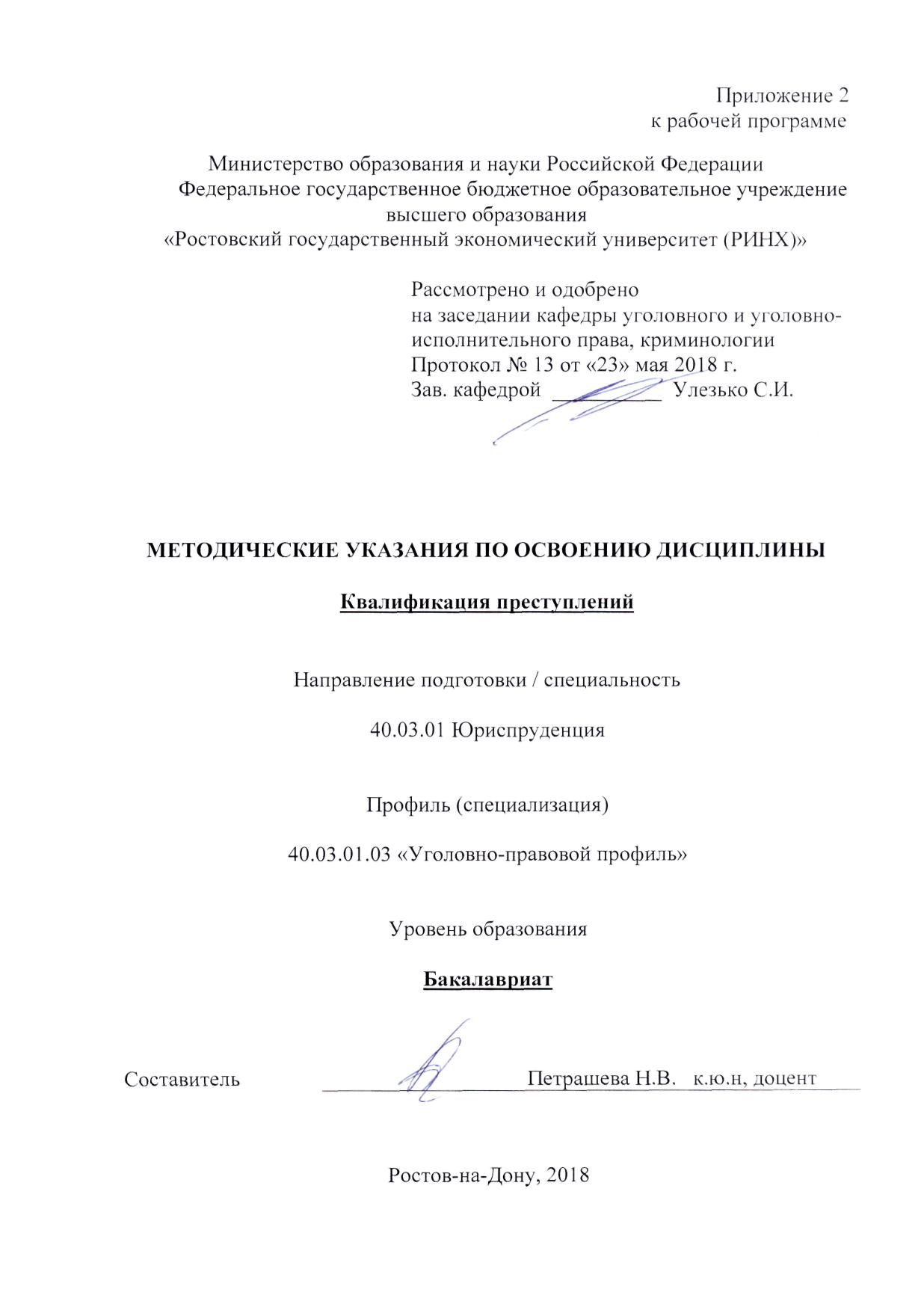 преступлений» адресованы  студентам всех форм обучения.  Учебным планом по направлению подготовки «Юриспруденция» предусмотрены следующие виды занятий:– лекции;– практические занятияВ ходе лекционных занятий рассматриваются теоретические вопросы регламентации уголовно-правовых норм, предусматривающих ответственность за преступления и практические примеры реализации правильной юридической квалификации общественно опасных деяний, даются рекомендации для самостоятельной работы и подготовки к практическим занятиям. В ходе практических занятий углубляются и закрепляются знания аспирантов по рассмотренным на  лекциях вопросам, развиваются навыки правоприменения уголовно-правовых норм для решения конкретных задач.При подготовке к практическим занятиям студент должен:  – изучить рекомендованную учебную литературу;  – изучить конспекты лекций;  – подготовить ответы на все вопросы по изучаемой теме;  –письменно решить домашние задания, рекомендованные преподавателем при изучении каждой темы.    По согласованию с преподавателем студент может подготовить реферат, доклад или сообщение по теме занятия. В процессе подготовки к практическим занятиям студенты могут воспользоваться консультациями преподавателя.  Вопросы, не рассмотренные на лекциях и практических занятиях, должны быть изучены студентами в ходе самостоятельной работы. Контроль самостоятельной работы студентов над учебной программой курса осуществляется в ходе занятий методом устного опроса или посредством тестирования. В ходе самостоятельной работы каждый студен обязан прочитать основную и по возможности дополнительную литературу по изучаемой теме, дополнить конспекты лекции недостающим материалом, выписками из рекомендованных первоисточников. Выделить непонятные термины, найти их значение в энциклопедических словарях.  При реализации различных видов учебной работы используются разнообразные (в т.ч. интерактивные) методы обучения, в частности:   - интерактивная доска для подготовки и проведения лекционных и семинарских занятий;  -  размещение  материалов  курса  в системе дистанционного обучения http://elearning.rsue.ru/Для подготовки к занятиям, текущему контролю и промежуточной аттестации обучающиеся могут  воспользоваться электронной библиотекой ВУЗа http://library.rsue.ru/. Также обучающиеся могут взять на дом необходимую литературу на абонементе вузовской библиотеки или воспользоваться читальными залами вуза. 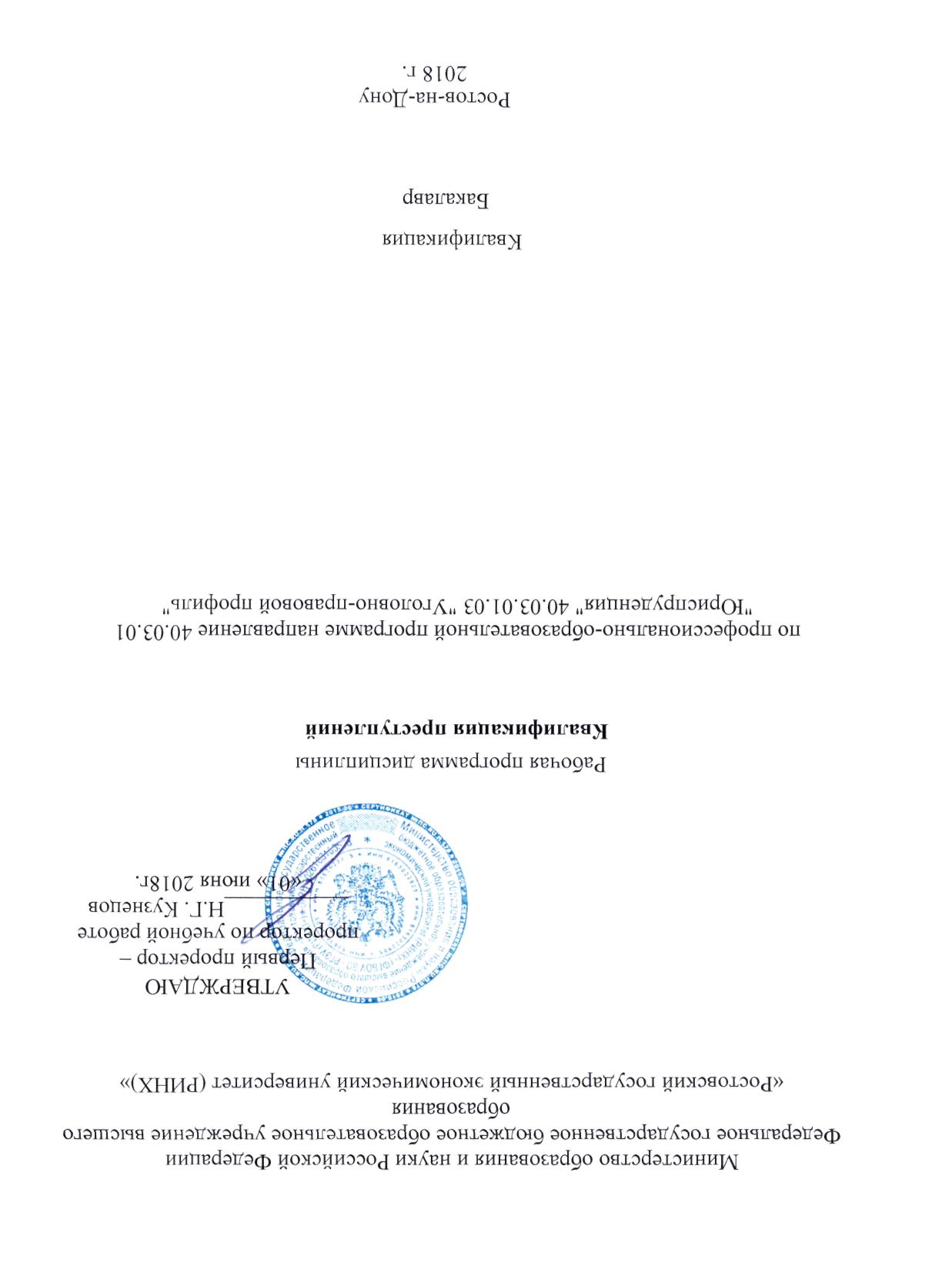 Министерство образования и науки Российской ФедерацииФедеральное государственное бюджетное образовательное учреждение высшего образования«Ростовский государственный экономический университет (РИНХ)»Министерство образования и науки Российской ФедерацииФедеральное государственное бюджетное образовательное учреждение высшего образования«Ростовский государственный экономический университет (РИНХ)»Министерство образования и науки Российской ФедерацииФедеральное государственное бюджетное образовательное учреждение высшего образования«Ростовский государственный экономический университет (РИНХ)»Министерство образования и науки Российской ФедерацииФедеральное государственное бюджетное образовательное учреждение высшего образования«Ростовский государственный экономический университет (РИНХ)»Министерство образования и науки Российской ФедерацииФедеральное государственное бюджетное образовательное учреждение высшего образования«Ростовский государственный экономический университет (РИНХ)»Министерство образования и науки Российской ФедерацииФедеральное государственное бюджетное образовательное учреждение высшего образования«Ростовский государственный экономический университет (РИНХ)»Министерство образования и науки Российской ФедерацииФедеральное государственное бюджетное образовательное учреждение высшего образования«Ростовский государственный экономический университет (РИНХ)»Министерство образования и науки Российской ФедерацииФедеральное государственное бюджетное образовательное учреждение высшего образования«Ростовский государственный экономический университет (РИНХ)»Министерство образования и науки Российской ФедерацииФедеральное государственное бюджетное образовательное учреждение высшего образования«Ростовский государственный экономический университет (РИНХ)»Министерство образования и науки Российской ФедерацииФедеральное государственное бюджетное образовательное учреждение высшего образования«Ростовский государственный экономический университет (РИНХ)»Министерство образования и науки Российской ФедерацииФедеральное государственное бюджетное образовательное учреждение высшего образования«Ростовский государственный экономический университет (РИНХ)»Министерство образования и науки Российской ФедерацииФедеральное государственное бюджетное образовательное учреждение высшего образования«Ростовский государственный экономический университет (РИНХ)»Министерство образования и науки Российской ФедерацииФедеральное государственное бюджетное образовательное учреждение высшего образования«Ростовский государственный экономический университет (РИНХ)»УТВЕРЖДАЮПервый проректор –проректор по учебной работе___________Н.Г. Кузнецов«01» июня 2018г.УТВЕРЖДАЮПервый проректор –проректор по учебной работе___________Н.Г. Кузнецов«01» июня 2018г.УТВЕРЖДАЮПервый проректор –проректор по учебной работе___________Н.Г. Кузнецов«01» июня 2018г.УТВЕРЖДАЮПервый проректор –проректор по учебной работе___________Н.Г. Кузнецов«01» июня 2018г.УТВЕРЖДАЮПервый проректор –проректор по учебной работе___________Н.Г. Кузнецов«01» июня 2018г.УТВЕРЖДАЮПервый проректор –проректор по учебной работе___________Н.Г. Кузнецов«01» июня 2018г.УТВЕРЖДАЮПервый проректор –проректор по учебной работе___________Н.Г. Кузнецов«01» июня 2018г.УТВЕРЖДАЮПервый проректор –проректор по учебной работе___________Н.Г. Кузнецов«01» июня 2018г.УТВЕРЖДАЮПервый проректор –проректор по учебной работе___________Н.Г. Кузнецов«01» июня 2018г.УТВЕРЖДАЮПервый проректор –проректор по учебной работе___________Н.Г. Кузнецов«01» июня 2018г.УТВЕРЖДАЮПервый проректор –проректор по учебной работе___________Н.Г. Кузнецов«01» июня 2018г.УТВЕРЖДАЮПервый проректор –проректор по учебной работе___________Н.Г. Кузнецов«01» июня 2018г.УТВЕРЖДАЮПервый проректор –проректор по учебной работе___________Н.Г. Кузнецов«01» июня 2018г.УТВЕРЖДАЮПервый проректор –проректор по учебной работе___________Н.Г. Кузнецов«01» июня 2018г.УТВЕРЖДАЮПервый проректор –проректор по учебной работе___________Н.Г. Кузнецов«01» июня 2018г.УТВЕРЖДАЮПервый проректор –проректор по учебной работе___________Н.Г. Кузнецов«01» июня 2018г.УТВЕРЖДАЮПервый проректор –проректор по учебной работе___________Н.Г. Кузнецов«01» июня 2018г.УТВЕРЖДАЮПервый проректор –проректор по учебной работе___________Н.Г. Кузнецов«01» июня 2018г.Рабочая программа дисциплиныРабочая программа дисциплиныРабочая программа дисциплиныРабочая программа дисциплиныРабочая программа дисциплиныРабочая программа дисциплиныРабочая программа дисциплиныРабочая программа дисциплиныРабочая программа дисциплиныРабочая программа дисциплиныРабочая программа дисциплиныРабочая программа дисциплиныРабочая программа дисциплиныКвалификация преступленийКвалификация преступленийКвалификация преступленийКвалификация преступленийКвалификация преступленийКвалификация преступленийпо профессионально-образовательной программе направление 40.03.01 "Юриспруденция" 40.03.01.03 "Уголовно-правовой профиль"по профессионально-образовательной программе направление 40.03.01 "Юриспруденция" 40.03.01.03 "Уголовно-правовой профиль"по профессионально-образовательной программе направление 40.03.01 "Юриспруденция" 40.03.01.03 "Уголовно-правовой профиль"по профессионально-образовательной программе направление 40.03.01 "Юриспруденция" 40.03.01.03 "Уголовно-правовой профиль"по профессионально-образовательной программе направление 40.03.01 "Юриспруденция" 40.03.01.03 "Уголовно-правовой профиль"по профессионально-образовательной программе направление 40.03.01 "Юриспруденция" 40.03.01.03 "Уголовно-правовой профиль"по профессионально-образовательной программе направление 40.03.01 "Юриспруденция" 40.03.01.03 "Уголовно-правовой профиль"по профессионально-образовательной программе направление 40.03.01 "Юриспруденция" 40.03.01.03 "Уголовно-правовой профиль"по профессионально-образовательной программе направление 40.03.01 "Юриспруденция" 40.03.01.03 "Уголовно-правовой профиль"КвалификацияКвалификацияКвалификацияБакалаврБакалаврБакалаврБакалаврБакалаврБакалаврБакалаврБакалаврБакалаврРостов-на-Дону2018 г.Ростов-на-Дону2018 г.Ростов-на-Дону2018 г.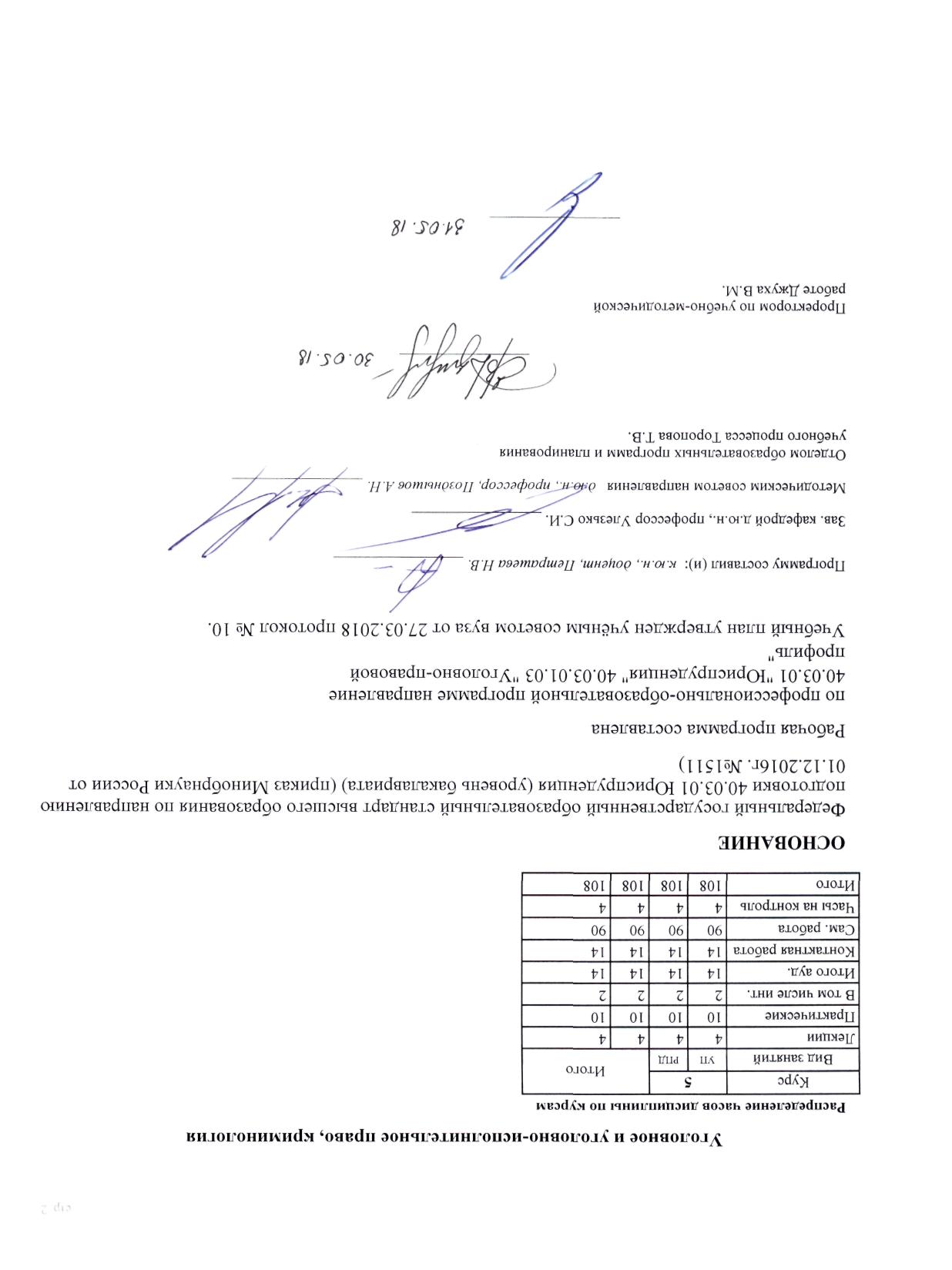 стр. 2КАФЕДРАКАФЕДРАКАФЕДРАКАФЕДРАКАФЕДРАКАФЕДРАКАФЕДРАКАФЕДРАКАФЕДРАКАФЕДРАКАФЕДРАКАФЕДРАКАФЕДРАКАФЕДРАКАФЕДРАКАФЕДРАКАФЕДРАУголовное и уголовно-исполнительное право, криминологияУголовное и уголовно-исполнительное право, криминологияУголовное и уголовно-исполнительное право, криминологияУголовное и уголовно-исполнительное право, криминологияУголовное и уголовно-исполнительное право, криминологияУголовное и уголовно-исполнительное право, криминологияУголовное и уголовно-исполнительное право, криминологияУголовное и уголовно-исполнительное право, криминологияУголовное и уголовно-исполнительное право, криминологияУголовное и уголовно-исполнительное право, криминологияУголовное и уголовно-исполнительное право, криминологияУголовное и уголовно-исполнительное право, криминологияУголовное и уголовно-исполнительное право, криминологияУголовное и уголовно-исполнительное право, криминологияУголовное и уголовно-исполнительное право, криминологияРаспределение часов дисциплины по курсамРаспределение часов дисциплины по курсамРаспределение часов дисциплины по курсамРаспределение часов дисциплины по курсамРаспределение часов дисциплины по курсамРаспределение часов дисциплины по курсамРаспределение часов дисциплины по курсамРаспределение часов дисциплины по курсамРаспределение часов дисциплины по курсамРаспределение часов дисциплины по курсамРаспределение часов дисциплины по курсамРаспределение часов дисциплины по курсамРаспределение часов дисциплины по курсамКурсКурс5555ИтогоИтогоИтогоИтогоИтогоИтогоИтогоВид занятийВид занятийУПУПРПДРПДИтогоИтогоИтогоИтогоИтогоИтогоИтогоЛекцииЛекции44444444444ПрактическиеПрактические1010101010101010101010В том числе инт.В том числе инт.22222222222Итого ауд.Итого ауд.1414141414141414141414Контактная работаКонтактная работа1414141414141414141414Сам. работаСам. работа9090909090909090909090Часы на контрольЧасы на контроль44444444444ИтогоИтого108108108108108108108108108108108ОСНОВАНИЕОСНОВАНИЕОСНОВАНИЕОСНОВАНИЕОСНОВАНИЕОСНОВАНИЕОСНОВАНИЕОСНОВАНИЕОСНОВАНИЕОСНОВАНИЕОСНОВАНИЕОСНОВАНИЕОСНОВАНИЕОСНОВАНИЕФедеральный государственный образовательный стандарт высшего образования по направлению подготовки 40.03.01 Юриспруденция (уровень бакалавриата) (приказ Минобрнауки России от 01.12.2016г. №1511)Федеральный государственный образовательный стандарт высшего образования по направлению подготовки 40.03.01 Юриспруденция (уровень бакалавриата) (приказ Минобрнауки России от 01.12.2016г. №1511)Федеральный государственный образовательный стандарт высшего образования по направлению подготовки 40.03.01 Юриспруденция (уровень бакалавриата) (приказ Минобрнауки России от 01.12.2016г. №1511)Федеральный государственный образовательный стандарт высшего образования по направлению подготовки 40.03.01 Юриспруденция (уровень бакалавриата) (приказ Минобрнауки России от 01.12.2016г. №1511)Федеральный государственный образовательный стандарт высшего образования по направлению подготовки 40.03.01 Юриспруденция (уровень бакалавриата) (приказ Минобрнауки России от 01.12.2016г. №1511)Федеральный государственный образовательный стандарт высшего образования по направлению подготовки 40.03.01 Юриспруденция (уровень бакалавриата) (приказ Минобрнауки России от 01.12.2016г. №1511)Федеральный государственный образовательный стандарт высшего образования по направлению подготовки 40.03.01 Юриспруденция (уровень бакалавриата) (приказ Минобрнауки России от 01.12.2016г. №1511)Федеральный государственный образовательный стандарт высшего образования по направлению подготовки 40.03.01 Юриспруденция (уровень бакалавриата) (приказ Минобрнауки России от 01.12.2016г. №1511)Федеральный государственный образовательный стандарт высшего образования по направлению подготовки 40.03.01 Юриспруденция (уровень бакалавриата) (приказ Минобрнауки России от 01.12.2016г. №1511)Федеральный государственный образовательный стандарт высшего образования по направлению подготовки 40.03.01 Юриспруденция (уровень бакалавриата) (приказ Минобрнауки России от 01.12.2016г. №1511)Федеральный государственный образовательный стандарт высшего образования по направлению подготовки 40.03.01 Юриспруденция (уровень бакалавриата) (приказ Минобрнауки России от 01.12.2016г. №1511)Федеральный государственный образовательный стандарт высшего образования по направлению подготовки 40.03.01 Юриспруденция (уровень бакалавриата) (приказ Минобрнауки России от 01.12.2016г. №1511)Федеральный государственный образовательный стандарт высшего образования по направлению подготовки 40.03.01 Юриспруденция (уровень бакалавриата) (приказ Минобрнауки России от 01.12.2016г. №1511)Федеральный государственный образовательный стандарт высшего образования по направлению подготовки 40.03.01 Юриспруденция (уровень бакалавриата) (приказ Минобрнауки России от 01.12.2016г. №1511)Федеральный государственный образовательный стандарт высшего образования по направлению подготовки 40.03.01 Юриспруденция (уровень бакалавриата) (приказ Минобрнауки России от 01.12.2016г. №1511)Федеральный государственный образовательный стандарт высшего образования по направлению подготовки 40.03.01 Юриспруденция (уровень бакалавриата) (приказ Минобрнауки России от 01.12.2016г. №1511)Федеральный государственный образовательный стандарт высшего образования по направлению подготовки 40.03.01 Юриспруденция (уровень бакалавриата) (приказ Минобрнауки России от 01.12.2016г. №1511)Федеральный государственный образовательный стандарт высшего образования по направлению подготовки 40.03.01 Юриспруденция (уровень бакалавриата) (приказ Минобрнауки России от 01.12.2016г. №1511)Федеральный государственный образовательный стандарт высшего образования по направлению подготовки 40.03.01 Юриспруденция (уровень бакалавриата) (приказ Минобрнауки России от 01.12.2016г. №1511)Рабочая программа составленаРабочая программа составленаРабочая программа составленаРабочая программа составленаРабочая программа составленаРабочая программа составленаРабочая программа составленаРабочая программа составленаРабочая программа составленапо профессионально-образовательной программе направление 40.03.01 "Юриспруденция" 40.03.01.03 "Уголовно-правовой профиль"по профессионально-образовательной программе направление 40.03.01 "Юриспруденция" 40.03.01.03 "Уголовно-правовой профиль"по профессионально-образовательной программе направление 40.03.01 "Юриспруденция" 40.03.01.03 "Уголовно-правовой профиль"по профессионально-образовательной программе направление 40.03.01 "Юриспруденция" 40.03.01.03 "Уголовно-правовой профиль"по профессионально-образовательной программе направление 40.03.01 "Юриспруденция" 40.03.01.03 "Уголовно-правовой профиль"по профессионально-образовательной программе направление 40.03.01 "Юриспруденция" 40.03.01.03 "Уголовно-правовой профиль"по профессионально-образовательной программе направление 40.03.01 "Юриспруденция" 40.03.01.03 "Уголовно-правовой профиль"по профессионально-образовательной программе направление 40.03.01 "Юриспруденция" 40.03.01.03 "Уголовно-правовой профиль"по профессионально-образовательной программе направление 40.03.01 "Юриспруденция" 40.03.01.03 "Уголовно-правовой профиль"по профессионально-образовательной программе направление 40.03.01 "Юриспруденция" 40.03.01.03 "Уголовно-правовой профиль"по профессионально-образовательной программе направление 40.03.01 "Юриспруденция" 40.03.01.03 "Уголовно-правовой профиль"по профессионально-образовательной программе направление 40.03.01 "Юриспруденция" 40.03.01.03 "Уголовно-правовой профиль"по профессионально-образовательной программе направление 40.03.01 "Юриспруденция" 40.03.01.03 "Уголовно-правовой профиль"по профессионально-образовательной программе направление 40.03.01 "Юриспруденция" 40.03.01.03 "Уголовно-правовой профиль"по профессионально-образовательной программе направление 40.03.01 "Юриспруденция" 40.03.01.03 "Уголовно-правовой профиль"Учебный план утвержден учёным советом вуза от 27.03.2018 протокол № 10.Учебный план утвержден учёным советом вуза от 27.03.2018 протокол № 10.Учебный план утвержден учёным советом вуза от 27.03.2018 протокол № 10.Учебный план утвержден учёным советом вуза от 27.03.2018 протокол № 10.Учебный план утвержден учёным советом вуза от 27.03.2018 протокол № 10.Учебный план утвержден учёным советом вуза от 27.03.2018 протокол № 10.Учебный план утвержден учёным советом вуза от 27.03.2018 протокол № 10.Учебный план утвержден учёным советом вуза от 27.03.2018 протокол № 10.Учебный план утвержден учёным советом вуза от 27.03.2018 протокол № 10.Учебный план утвержден учёным советом вуза от 27.03.2018 протокол № 10.Учебный план утвержден учёным советом вуза от 27.03.2018 протокол № 10.Учебный план утвержден учёным советом вуза от 27.03.2018 протокол № 10.Учебный план утвержден учёным советом вуза от 27.03.2018 протокол № 10.Учебный план утвержден учёным советом вуза от 27.03.2018 протокол № 10.Учебный план утвержден учёным советом вуза от 27.03.2018 протокол № 10.Учебный план утвержден учёным советом вуза от 27.03.2018 протокол № 10.Учебный план утвержден учёным советом вуза от 27.03.2018 протокол № 10.Учебный план утвержден учёным советом вуза от 27.03.2018 протокол № 10.Учебный план утвержден учёным советом вуза от 27.03.2018 протокол № 10.Программу составил (и):Программу составил (и):Программу составил (и):Программу составил (и):к.ю.н., доцент, Петрашева Н.В. _________________к.ю.н., доцент, Петрашева Н.В. _________________к.ю.н., доцент, Петрашева Н.В. _________________к.ю.н., доцент, Петрашева Н.В. _________________к.ю.н., доцент, Петрашева Н.В. _________________к.ю.н., доцент, Петрашева Н.В. _________________к.ю.н., доцент, Петрашева Н.В. _________________к.ю.н., доцент, Петрашева Н.В. _________________к.ю.н., доцент, Петрашева Н.В. _________________к.ю.н., доцент, Петрашева Н.В. _________________к.ю.н., доцент, Петрашева Н.В. _________________к.ю.н., доцент, Петрашева Н.В. _________________к.ю.н., доцент, Петрашева Н.В. _________________к.ю.н., доцент, Петрашева Н.В. _________________к.ю.н., доцент, Петрашева Н.В. _________________Зав. кафедрой д.ю.н., профессор Улезько С.И. _________________Зав. кафедрой д.ю.н., профессор Улезько С.И. _________________Зав. кафедрой д.ю.н., профессор Улезько С.И. _________________Зав. кафедрой д.ю.н., профессор Улезько С.И. _________________Зав. кафедрой д.ю.н., профессор Улезько С.И. _________________Зав. кафедрой д.ю.н., профессор Улезько С.И. _________________Зав. кафедрой д.ю.н., профессор Улезько С.И. _________________Зав. кафедрой д.ю.н., профессор Улезько С.И. _________________Зав. кафедрой д.ю.н., профессор Улезько С.И. _________________Зав. кафедрой д.ю.н., профессор Улезько С.И. _________________Зав. кафедрой д.ю.н., профессор Улезько С.И. _________________Зав. кафедрой д.ю.н., профессор Улезько С.И. _________________Зав. кафедрой д.ю.н., профессор Улезько С.И. _________________Зав. кафедрой д.ю.н., профессор Улезько С.И. _________________Зав. кафедрой д.ю.н., профессор Улезько С.И. _________________Зав. кафедрой д.ю.н., профессор Улезько С.И. _________________Зав. кафедрой д.ю.н., профессор Улезько С.И. _________________Зав. кафедрой д.ю.н., профессор Улезько С.И. _________________Зав. кафедрой д.ю.н., профессор Улезько С.И. _________________Методическим советом направленияМетодическим советом направленияМетодическим советом направленияМетодическим советом направленияМетодическим советом направленияМетодическим советом направленияМетодическим советом направленияМетодическим советом направленияд.ю.н., профессор, Позднышов А.Н. _________________д.ю.н., профессор, Позднышов А.Н. _________________д.ю.н., профессор, Позднышов А.Н. _________________д.ю.н., профессор, Позднышов А.Н. _________________д.ю.н., профессор, Позднышов А.Н. _________________д.ю.н., профессор, Позднышов А.Н. _________________д.ю.н., профессор, Позднышов А.Н. _________________д.ю.н., профессор, Позднышов А.Н. _________________д.ю.н., профессор, Позднышов А.Н. _________________д.ю.н., профессор, Позднышов А.Н. _________________д.ю.н., профессор, Позднышов А.Н. _________________Отделом образовательных программ и планирования учебного процесса Торопова Т.В.Отделом образовательных программ и планирования учебного процесса Торопова Т.В.Отделом образовательных программ и планирования учебного процесса Торопова Т.В.Отделом образовательных программ и планирования учебного процесса Торопова Т.В.Отделом образовательных программ и планирования учебного процесса Торопова Т.В.Отделом образовательных программ и планирования учебного процесса Торопова Т.В.Отделом образовательных программ и планирования учебного процесса Торопова Т.В.Отделом образовательных программ и планирования учебного процесса Торопова Т.В.Отделом образовательных программ и планирования учебного процесса Торопова Т.В.Отделом образовательных программ и планирования учебного процесса Торопова Т.В.Отделом образовательных программ и планирования учебного процесса Торопова Т.В.Отделом образовательных программ и планирования учебного процесса Торопова Т.В.Отделом образовательных программ и планирования учебного процесса Торопова Т.В.________________________________________________________________________________________________________________________________________Проректором по учебно-методической работе Джуха В.М.Проректором по учебно-методической работе Джуха В.М.Проректором по учебно-методической работе Джуха В.М.Проректором по учебно-методической работе Джуха В.М.Проректором по учебно-методической работе Джуха В.М.Проректором по учебно-методической работе Джуха В.М.Проректором по учебно-методической работе Джуха В.М.Проректором по учебно-методической работе Джуха В.М.Проректором по учебно-методической работе Джуха В.М._____________________________________________________________________________________________________________________________________________________________________________________________________________________________УП: z40.03.01.03_1.plxУП: z40.03.01.03_1.plxУП: z40.03.01.03_1.plxстр. 41. ЦЕЛИ ОСВОЕНИЯ ДИСЦИПЛИНЫ1. ЦЕЛИ ОСВОЕНИЯ ДИСЦИПЛИНЫ1. ЦЕЛИ ОСВОЕНИЯ ДИСЦИПЛИНЫ1. ЦЕЛИ ОСВОЕНИЯ ДИСЦИПЛИНЫ1. ЦЕЛИ ОСВОЕНИЯ ДИСЦИПЛИНЫ1.1Цели освоения дисциплины:приступая к изучению специального курса «Квалификация преступлений», нужно иметь ввиду, что в данный спецкурс входит формирование у студентов уголовно-правового мышления, подготовка студентов к самостоятельному, квалифицированному и компетентному решению профессиональных задач противодействия преступности, выработка у студентов умения применять на практике уголовный закон, с целю воздействия на преступность в современных условиях. Целевое назначение изучение данной дисциплины состоит в привитии студентам более углублённых теоретических знаний, касающихся научного изучения квалификации преступлений, практических навыков, необходимых для профессионального выполнения выпускникам служебных обязанностей в сфере профессиональной деятельности.Цели освоения дисциплины:приступая к изучению специального курса «Квалификация преступлений», нужно иметь ввиду, что в данный спецкурс входит формирование у студентов уголовно-правового мышления, подготовка студентов к самостоятельному, квалифицированному и компетентному решению профессиональных задач противодействия преступности, выработка у студентов умения применять на практике уголовный закон, с целю воздействия на преступность в современных условиях. Целевое назначение изучение данной дисциплины состоит в привитии студентам более углублённых теоретических знаний, касающихся научного изучения квалификации преступлений, практических навыков, необходимых для профессионального выполнения выпускникам служебных обязанностей в сфере профессиональной деятельности.Цели освоения дисциплины:приступая к изучению специального курса «Квалификация преступлений», нужно иметь ввиду, что в данный спецкурс входит формирование у студентов уголовно-правового мышления, подготовка студентов к самостоятельному, квалифицированному и компетентному решению профессиональных задач противодействия преступности, выработка у студентов умения применять на практике уголовный закон, с целю воздействия на преступность в современных условиях. Целевое назначение изучение данной дисциплины состоит в привитии студентам более углублённых теоретических знаний, касающихся научного изучения квалификации преступлений, практических навыков, необходимых для профессионального выполнения выпускникам служебных обязанностей в сфере профессиональной деятельности.Цели освоения дисциплины:приступая к изучению специального курса «Квалификация преступлений», нужно иметь ввиду, что в данный спецкурс входит формирование у студентов уголовно-правового мышления, подготовка студентов к самостоятельному, квалифицированному и компетентному решению профессиональных задач противодействия преступности, выработка у студентов умения применять на практике уголовный закон, с целю воздействия на преступность в современных условиях. Целевое назначение изучение данной дисциплины состоит в привитии студентам более углублённых теоретических знаний, касающихся научного изучения квалификации преступлений, практических навыков, необходимых для профессионального выполнения выпускникам служебных обязанностей в сфере профессиональной деятельности.1.2Задачи настоящей дисциплины состоят в том, чтобы путём глубокого изучения норм уголовного законодательства, других нормативно-правовых актов, судебной практики вооружить учащихся необходимыми знаниями в области квалификации преступлений, показать реальную возможность действующего законодательства в практической деятельности правоохранительных органов в борьбе с преступностью.Задачи настоящей дисциплины состоят в том, чтобы путём глубокого изучения норм уголовного законодательства, других нормативно-правовых актов, судебной практики вооружить учащихся необходимыми знаниями в области квалификации преступлений, показать реальную возможность действующего законодательства в практической деятельности правоохранительных органов в борьбе с преступностью.Задачи настоящей дисциплины состоят в том, чтобы путём глубокого изучения норм уголовного законодательства, других нормативно-правовых актов, судебной практики вооружить учащихся необходимыми знаниями в области квалификации преступлений, показать реальную возможность действующего законодательства в практической деятельности правоохранительных органов в борьбе с преступностью.Задачи настоящей дисциплины состоят в том, чтобы путём глубокого изучения норм уголовного законодательства, других нормативно-правовых актов, судебной практики вооружить учащихся необходимыми знаниями в области квалификации преступлений, показать реальную возможность действующего законодательства в практической деятельности правоохранительных органов в борьбе с преступностью.2. МЕСТО ДИСЦИПЛИНЫ В СТРУКТУРЕ ОБРАЗОВАТЕЛЬНОЙ ПРОГРАММЫ2. МЕСТО ДИСЦИПЛИНЫ В СТРУКТУРЕ ОБРАЗОВАТЕЛЬНОЙ ПРОГРАММЫ2. МЕСТО ДИСЦИПЛИНЫ В СТРУКТУРЕ ОБРАЗОВАТЕЛЬНОЙ ПРОГРАММЫ2. МЕСТО ДИСЦИПЛИНЫ В СТРУКТУРЕ ОБРАЗОВАТЕЛЬНОЙ ПРОГРАММЫ2. МЕСТО ДИСЦИПЛИНЫ В СТРУКТУРЕ ОБРАЗОВАТЕЛЬНОЙ ПРОГРАММЫЦикл (раздел) ООП:Цикл (раздел) ООП:Б1.ВБ1.ВБ1.В2.1Требования к предварительной подготовке обучающегося:Требования к предварительной подготовке обучающегося:Требования к предварительной подготовке обучающегося:Требования к предварительной подготовке обучающегося:2.1.1Необходимыми условиями для успешного освоения дисциплины, являются навыки, знания и умения, полученные в результаие узучения дисциплин: Гражданское право, Международное частное право, Криминалистика, Финансовое право, История, Конституционное право, Уголовное правоНеобходимыми условиями для успешного освоения дисциплины, являются навыки, знания и умения, полученные в результаие узучения дисциплин: Гражданское право, Международное частное право, Криминалистика, Финансовое право, История, Конституционное право, Уголовное правоНеобходимыми условиями для успешного освоения дисциплины, являются навыки, знания и умения, полученные в результаие узучения дисциплин: Гражданское право, Международное частное право, Криминалистика, Финансовое право, История, Конституционное право, Уголовное правоНеобходимыми условиями для успешного освоения дисциплины, являются навыки, знания и умения, полученные в результаие узучения дисциплин: Гражданское право, Международное частное право, Криминалистика, Финансовое право, История, Конституционное право, Уголовное право2.2Дисциплины и практики, для которых освоение данной дисциплины (модуля) необходимо как предшествующее:Дисциплины и практики, для которых освоение данной дисциплины (модуля) необходимо как предшествующее:Дисциплины и практики, для которых освоение данной дисциплины (модуля) необходимо как предшествующее:Дисциплины и практики, для которых освоение данной дисциплины (модуля) необходимо как предшествующее:2.2.1Уголовно-исполнительное правоУголовно-исполнительное правоУголовно-исполнительное правоУголовно-исполнительное право2.2.2Преступления в сфере экономикиПреступления в сфере экономикиПреступления в сфере экономикиПреступления в сфере экономики3. ТРЕБОВАНИЯ К РЕЗУЛЬТАТАМ ОСВОЕНИЯ ДИСЦИПЛИНЫ3. ТРЕБОВАНИЯ К РЕЗУЛЬТАТАМ ОСВОЕНИЯ ДИСЦИПЛИНЫ3. ТРЕБОВАНИЯ К РЕЗУЛЬТАТАМ ОСВОЕНИЯ ДИСЦИПЛИНЫ3. ТРЕБОВАНИЯ К РЕЗУЛЬТАТАМ ОСВОЕНИЯ ДИСЦИПЛИНЫ3. ТРЕБОВАНИЯ К РЕЗУЛЬТАТАМ ОСВОЕНИЯ ДИСЦИПЛИНЫПК-5: способностью применять нормативные правовые акты, реализовывать нормы материального и процессуального права в профессиональной деятельностиПК-5: способностью применять нормативные правовые акты, реализовывать нормы материального и процессуального права в профессиональной деятельностиПК-5: способностью применять нормативные правовые акты, реализовывать нормы материального и процессуального права в профессиональной деятельностиПК-5: способностью применять нормативные правовые акты, реализовывать нормы материального и процессуального права в профессиональной деятельностиПК-5: способностью применять нормативные правовые акты, реализовывать нормы материального и процессуального права в профессиональной деятельностиЗнать:Знать:Знать:Знать:Знать:основные формы реализации права; понятие и признаки применения права и правоприменительного процесса, характеристику его стадий; понятие, структуру и виды правоприменительных актов, отличия актов применения права от нормативных правовых актов; систему юридических гарантий законного применения правовых норм; основные положения отраслевых и специальных наук, сущность и содержание основных понятий, категорий, институтов, правовых статусов субъектов правоотношений в различных отраслях материального и процессуального права.основные формы реализации права; понятие и признаки применения права и правоприменительного процесса, характеристику его стадий; понятие, структуру и виды правоприменительных актов, отличия актов применения права от нормативных правовых актов; систему юридических гарантий законного применения правовых норм; основные положения отраслевых и специальных наук, сущность и содержание основных понятий, категорий, институтов, правовых статусов субъектов правоотношений в различных отраслях материального и процессуального права.основные формы реализации права; понятие и признаки применения права и правоприменительного процесса, характеристику его стадий; понятие, структуру и виды правоприменительных актов, отличия актов применения права от нормативных правовых актов; систему юридических гарантий законного применения правовых норм; основные положения отраслевых и специальных наук, сущность и содержание основных понятий, категорий, институтов, правовых статусов субъектов правоотношений в различных отраслях материального и процессуального права.основные формы реализации права; понятие и признаки применения права и правоприменительного процесса, характеристику его стадий; понятие, структуру и виды правоприменительных актов, отличия актов применения права от нормативных правовых актов; систему юридических гарантий законного применения правовых норм; основные положения отраслевых и специальных наук, сущность и содержание основных понятий, категорий, институтов, правовых статусов субъектов правоотношений в различных отраслях материального и процессуального права.основные формы реализации права; понятие и признаки применения права и правоприменительного процесса, характеристику его стадий; понятие, структуру и виды правоприменительных актов, отличия актов применения права от нормативных правовых актов; систему юридических гарантий законного применения правовых норм; основные положения отраслевых и специальных наук, сущность и содержание основных понятий, категорий, институтов, правовых статусов субъектов правоотношений в различных отраслях материального и процессуального права.Уметь:Уметь:Уметь:Уметь:Уметь:исследовать фактические обстоятельства, лежащие в основе сложившегося общественного отношения; выбирать норму права, соответствующую конкретным обстоятельствам и подлежащую применению, составляющую материальную основу дела; определять комплекс норм   процедурного (процессуального) характера, обеспечивающих применение материальной нормы права; проверять подлинность текста нормы права, анализировать, толковать правовые нормы; применять полученные знания при оформлении служебной документации, формировании текста правоприменительного решения.исследовать фактические обстоятельства, лежащие в основе сложившегося общественного отношения; выбирать норму права, соответствующую конкретным обстоятельствам и подлежащую применению, составляющую материальную основу дела; определять комплекс норм   процедурного (процессуального) характера, обеспечивающих применение материальной нормы права; проверять подлинность текста нормы права, анализировать, толковать правовые нормы; применять полученные знания при оформлении служебной документации, формировании текста правоприменительного решения.исследовать фактические обстоятельства, лежащие в основе сложившегося общественного отношения; выбирать норму права, соответствующую конкретным обстоятельствам и подлежащую применению, составляющую материальную основу дела; определять комплекс норм   процедурного (процессуального) характера, обеспечивающих применение материальной нормы права; проверять подлинность текста нормы права, анализировать, толковать правовые нормы; применять полученные знания при оформлении служебной документации, формировании текста правоприменительного решения.исследовать фактические обстоятельства, лежащие в основе сложившегося общественного отношения; выбирать норму права, соответствующую конкретным обстоятельствам и подлежащую применению, составляющую материальную основу дела; определять комплекс норм   процедурного (процессуального) характера, обеспечивающих применение материальной нормы права; проверять подлинность текста нормы права, анализировать, толковать правовые нормы; применять полученные знания при оформлении служебной документации, формировании текста правоприменительного решения.исследовать фактические обстоятельства, лежащие в основе сложившегося общественного отношения; выбирать норму права, соответствующую конкретным обстоятельствам и подлежащую применению, составляющую материальную основу дела; определять комплекс норм   процедурного (процессуального) характера, обеспечивающих применение материальной нормы права; проверять подлинность текста нормы права, анализировать, толковать правовые нормы; применять полученные знания при оформлении служебной документации, формировании текста правоприменительного решения.Владеть:Владеть:Владеть:Владеть:Владеть:юридической терминологией; навыками анализа различных правовых явлений; навыками анализа юридических фактов, правовых норм и правовых отношений, являющихся объектами профессиональной деятельности; навыками составления правовых документов; навыками реализации требований юридических процедур, обеспечивающих применение материальных правовых норм.юридической терминологией; навыками анализа различных правовых явлений; навыками анализа юридических фактов, правовых норм и правовых отношений, являющихся объектами профессиональной деятельности; навыками составления правовых документов; навыками реализации требований юридических процедур, обеспечивающих применение материальных правовых норм.юридической терминологией; навыками анализа различных правовых явлений; навыками анализа юридических фактов, правовых норм и правовых отношений, являющихся объектами профессиональной деятельности; навыками составления правовых документов; навыками реализации требований юридических процедур, обеспечивающих применение материальных правовых норм.юридической терминологией; навыками анализа различных правовых явлений; навыками анализа юридических фактов, правовых норм и правовых отношений, являющихся объектами профессиональной деятельности; навыками составления правовых документов; навыками реализации требований юридических процедур, обеспечивающих применение материальных правовых норм.юридической терминологией; навыками анализа различных правовых явлений; навыками анализа юридических фактов, правовых норм и правовых отношений, являющихся объектами профессиональной деятельности; навыками составления правовых документов; навыками реализации требований юридических процедур, обеспечивающих применение материальных правовых норм.ПК-6: способностью юридически правильно квалифицировать факты и обстоятельстваПК-6: способностью юридически правильно квалифицировать факты и обстоятельстваПК-6: способностью юридически правильно квалифицировать факты и обстоятельстваПК-6: способностью юридически правильно квалифицировать факты и обстоятельстваПК-6: способностью юридически правильно квалифицировать факты и обстоятельстваЗнать:Знать:Знать:Знать:Знать:совокупность мыслительных приемов, подчиненных законам логического мышления, правила построения логических силлогизмов, законы тождества, противоречия, исключения третьего, достаточного основания; технико-юридические приемы установления фактических обстоятельств в сложившейся социальной ситуации; понятие, признаки и виды юридических фактов; понятие и признаки юридических доказательств, надлежащие способы их фиксации; понятие юридического состава, его элементы (признаки); принципы, правила и этапы юридической квалификации - основания (субъект, объект, отраслевая принадлежность, результат квалификации и т.п.)  и виды классификаций юридической квалификации (позитивная/негативная; официальная/обыденная/доктринальная, квалификация правонарушений/ правомерных деяний); действующее законодательство и другие источники права.совокупность мыслительных приемов, подчиненных законам логического мышления, правила построения логических силлогизмов, законы тождества, противоречия, исключения третьего, достаточного основания; технико-юридические приемы установления фактических обстоятельств в сложившейся социальной ситуации; понятие, признаки и виды юридических фактов; понятие и признаки юридических доказательств, надлежащие способы их фиксации; понятие юридического состава, его элементы (признаки); принципы, правила и этапы юридической квалификации - основания (субъект, объект, отраслевая принадлежность, результат квалификации и т.п.)  и виды классификаций юридической квалификации (позитивная/негативная; официальная/обыденная/доктринальная, квалификация правонарушений/ правомерных деяний); действующее законодательство и другие источники права.совокупность мыслительных приемов, подчиненных законам логического мышления, правила построения логических силлогизмов, законы тождества, противоречия, исключения третьего, достаточного основания; технико-юридические приемы установления фактических обстоятельств в сложившейся социальной ситуации; понятие, признаки и виды юридических фактов; понятие и признаки юридических доказательств, надлежащие способы их фиксации; понятие юридического состава, его элементы (признаки); принципы, правила и этапы юридической квалификации - основания (субъект, объект, отраслевая принадлежность, результат квалификации и т.п.)  и виды классификаций юридической квалификации (позитивная/негативная; официальная/обыденная/доктринальная, квалификация правонарушений/ правомерных деяний); действующее законодательство и другие источники права.совокупность мыслительных приемов, подчиненных законам логического мышления, правила построения логических силлогизмов, законы тождества, противоречия, исключения третьего, достаточного основания; технико-юридические приемы установления фактических обстоятельств в сложившейся социальной ситуации; понятие, признаки и виды юридических фактов; понятие и признаки юридических доказательств, надлежащие способы их фиксации; понятие юридического состава, его элементы (признаки); принципы, правила и этапы юридической квалификации - основания (субъект, объект, отраслевая принадлежность, результат квалификации и т.п.)  и виды классификаций юридической квалификации (позитивная/негативная; официальная/обыденная/доктринальная, квалификация правонарушений/ правомерных деяний); действующее законодательство и другие источники права.совокупность мыслительных приемов, подчиненных законам логического мышления, правила построения логических силлогизмов, законы тождества, противоречия, исключения третьего, достаточного основания; технико-юридические приемы установления фактических обстоятельств в сложившейся социальной ситуации; понятие, признаки и виды юридических фактов; понятие и признаки юридических доказательств, надлежащие способы их фиксации; понятие юридического состава, его элементы (признаки); принципы, правила и этапы юридической квалификации - основания (субъект, объект, отраслевая принадлежность, результат квалификации и т.п.)  и виды классификаций юридической квалификации (позитивная/негативная; официальная/обыденная/доктринальная, квалификация правонарушений/ правомерных деяний); действующее законодательство и другие источники права.Уметь:Уметь:Уметь:Уметь:Уметь:устанавливать соответствие или несоответствие признаков реального фактического обстоятельства признакам юридического факта; определять юридическую природу конкретных фактических обстоятельств; конкретизировать положения норм права относительно фактических обстоятельств.устанавливать соответствие или несоответствие признаков реального фактического обстоятельства признакам юридического факта; определять юридическую природу конкретных фактических обстоятельств; конкретизировать положения норм права относительно фактических обстоятельств.устанавливать соответствие или несоответствие признаков реального фактического обстоятельства признакам юридического факта; определять юридическую природу конкретных фактических обстоятельств; конкретизировать положения норм права относительно фактических обстоятельств.устанавливать соответствие или несоответствие признаков реального фактического обстоятельства признакам юридического факта; определять юридическую природу конкретных фактических обстоятельств; конкретизировать положения норм права относительно фактических обстоятельств.устанавливать соответствие или несоответствие признаков реального фактического обстоятельства признакам юридического факта; определять юридическую природу конкретных фактических обстоятельств; конкретизировать положения норм права относительно фактических обстоятельств.Владеть:Владеть:Владеть:Владеть:Владеть:УП: z40.03.01.03_1.plxстр. 5навыками определения круга фактов, необходимых для решения дела,  которые  могут войти в сферу применения права; навыками сбора и фиксации фактов, выступающих доказательствами по делу, с помощью установленных юридических средств, доступными способами в установленных законом формах и порядке; навыками  анализа и юридической оценки фактов, необходимых для решения дела с точки зрения их истинности/ложности, наличия/отсутствия, относимости и т.п.; способностью выбирать подлежащую применению правовую норму.навыками определения круга фактов, необходимых для решения дела,  которые  могут войти в сферу применения права; навыками сбора и фиксации фактов, выступающих доказательствами по делу, с помощью установленных юридических средств, доступными способами в установленных законом формах и порядке; навыками  анализа и юридической оценки фактов, необходимых для решения дела с точки зрения их истинности/ложности, наличия/отсутствия, относимости и т.п.; способностью выбирать подлежащую применению правовую норму.навыками определения круга фактов, необходимых для решения дела,  которые  могут войти в сферу применения права; навыками сбора и фиксации фактов, выступающих доказательствами по делу, с помощью установленных юридических средств, доступными способами в установленных законом формах и порядке; навыками  анализа и юридической оценки фактов, необходимых для решения дела с точки зрения их истинности/ложности, наличия/отсутствия, относимости и т.п.; способностью выбирать подлежащую применению правовую норму.ПК-8: готовностью к выполнению должностных обязанностей по обеспечению законности и правопорядка, безопасности личности, общества, государстваПК-8: готовностью к выполнению должностных обязанностей по обеспечению законности и правопорядка, безопасности личности, общества, государстваПК-8: готовностью к выполнению должностных обязанностей по обеспечению законности и правопорядка, безопасности личности, общества, государстваЗнать:Знать:Знать:содержание должностных обязанностей по обеспечению законности, правопорядка, безопасности личности, общества, государства;  положения действующего законодательства и правоприменительную практику необходимую для профессиональной деятельности.содержание должностных обязанностей по обеспечению законности, правопорядка, безопасности личности, общества, государства;  положения действующего законодательства и правоприменительную практику необходимую для профессиональной деятельности.содержание должностных обязанностей по обеспечению законности, правопорядка, безопасности личности, общества, государства;  положения действующего законодательства и правоприменительную практику необходимую для профессиональной деятельности.Уметь:Уметь:Уметь:разграничивать преступное и непреступное поведение; давать оценку допустимости принятия решения или совершения действий в конкретной ситуации; придерживаться требований правовых актов, должностных инструкций, правовых норм в обычных условиях профессиональной деятельности;демонстрировать профессиональные стандарты поведения; действовать в соответствии с должностными инструкциями.разграничивать преступное и непреступное поведение; давать оценку допустимости принятия решения или совершения действий в конкретной ситуации; придерживаться требований правовых актов, должностных инструкций, правовых норм в обычных условиях профессиональной деятельности;демонстрировать профессиональные стандарты поведения; действовать в соответствии с должностными инструкциями.разграничивать преступное и непреступное поведение; давать оценку допустимости принятия решения или совершения действий в конкретной ситуации; придерживаться требований правовых актов, должностных инструкций, правовых норм в обычных условиях профессиональной деятельности;демонстрировать профессиональные стандарты поведения; действовать в соответствии с должностными инструкциями.Владеть:Владеть:Владеть:способностью применять на практике имеющиеся профессиональные знания; поддерживать уровень своих профессиональных знаний;приемами выявления проблем внедрения предложений в практику предупреждения преступности; юридической терминологией науки и практики борьбы с преступностью.способностью применять на практике имеющиеся профессиональные знания; поддерживать уровень своих профессиональных знаний;приемами выявления проблем внедрения предложений в практику предупреждения преступности; юридической терминологией науки и практики борьбы с преступностью.способностью применять на практике имеющиеся профессиональные знания; поддерживать уровень своих профессиональных знаний;приемами выявления проблем внедрения предложений в практику предупреждения преступности; юридической терминологией науки и практики борьбы с преступностью.ПК-9: способностью уважать честь и достоинство личности, соблюдать и защищать права и свободы человека и гражданинаПК-9: способностью уважать честь и достоинство личности, соблюдать и защищать права и свободы человека и гражданинаПК-9: способностью уважать честь и достоинство личности, соблюдать и защищать права и свободы человека и гражданинаЗнать:Знать:Знать:юридическое понятие и содержание чести и достоинства личности; способы и приемы соблюдения и защиты прав и свобод человека и гражданина; нормы международно-правовых актов, Конституции РФ, других нормативно-правовых актов, регулирующих механизм соблюдения и защиты прав и свобод человека и гражданина; основные положения, сущность и содержание основных понятий и категорий базовых правовых дисциплин, изучение которых способствует формированию уважения чести и достоинства личности и способности защищать права и свободы человека и гражданина.юридическое понятие и содержание чести и достоинства личности; способы и приемы соблюдения и защиты прав и свобод человека и гражданина; нормы международно-правовых актов, Конституции РФ, других нормативно-правовых актов, регулирующих механизм соблюдения и защиты прав и свобод человека и гражданина; основные положения, сущность и содержание основных понятий и категорий базовых правовых дисциплин, изучение которых способствует формированию уважения чести и достоинства личности и способности защищать права и свободы человека и гражданина.юридическое понятие и содержание чести и достоинства личности; способы и приемы соблюдения и защиты прав и свобод человека и гражданина; нормы международно-правовых актов, Конституции РФ, других нормативно-правовых актов, регулирующих механизм соблюдения и защиты прав и свобод человека и гражданина; основные положения, сущность и содержание основных понятий и категорий базовых правовых дисциплин, изучение которых способствует формированию уважения чести и достоинства личности и способности защищать права и свободы человека и гражданина.Уметь:Уметь:Уметь:разграничивать понятия прав и свобод человека и гражданина; применять в практической профессиональной деятельности законодательство, регламентирующее права и свободы личности; работать с различными источниками, в том числе регламентирующими права и свободы человека и гражданина.разграничивать понятия прав и свобод человека и гражданина; применять в практической профессиональной деятельности законодательство, регламентирующее права и свободы личности; работать с различными источниками, в том числе регламентирующими права и свободы человека и гражданина.разграничивать понятия прав и свобод человека и гражданина; применять в практической профессиональной деятельности законодательство, регламентирующее права и свободы личности; работать с различными источниками, в том числе регламентирующими права и свободы человека и гражданина.Владеть:Владеть:Владеть:навыками работы с нормативно-правовыми актами; навыками анализа различных правовых явлений, юридических фактов, принятия необходимых мер с целью обеспечения реализации и защиты прав и свобод человека и гражданина; - информацией о тенденциях мирового, регионального и внутригосударственного развития различных процессов, оказывающих влияние на становление и развитие правозащитного механизма; навыками аналитического исследования международных правовых актов и иных документов  в области защиты прав человека; навыками работы с международными и российскими нормативно-правовыми актами, устанавливающими механизм защиты прав и свобод человека и гражданина.навыками работы с нормативно-правовыми актами; навыками анализа различных правовых явлений, юридических фактов, принятия необходимых мер с целью обеспечения реализации и защиты прав и свобод человека и гражданина; - информацией о тенденциях мирового, регионального и внутригосударственного развития различных процессов, оказывающих влияние на становление и развитие правозащитного механизма; навыками аналитического исследования международных правовых актов и иных документов  в области защиты прав человека; навыками работы с международными и российскими нормативно-правовыми актами, устанавливающими механизм защиты прав и свобод человека и гражданина.навыками работы с нормативно-правовыми актами; навыками анализа различных правовых явлений, юридических фактов, принятия необходимых мер с целью обеспечения реализации и защиты прав и свобод человека и гражданина; - информацией о тенденциях мирового, регионального и внутригосударственного развития различных процессов, оказывающих влияние на становление и развитие правозащитного механизма; навыками аналитического исследования международных правовых актов и иных документов  в области защиты прав человека; навыками работы с международными и российскими нормативно-правовыми актами, устанавливающими механизм защиты прав и свобод человека и гражданина.ПК-10: способностью выявлять, пресекать, раскрывать и расследовать преступления и иные правонарушенияПК-10: способностью выявлять, пресекать, раскрывать и расследовать преступления и иные правонарушенияПК-10: способностью выявлять, пресекать, раскрывать и расследовать преступления и иные правонарушенияЗнать:Знать:Знать:понятие преступления, способы выявления преступлений, присечения преступлений, раскрытия преступлений и расследования преступлений и иных правонарушенийпонятие преступления, способы выявления преступлений, присечения преступлений, раскрытия преступлений и расследования преступлений и иных правонарушенийпонятие преступления, способы выявления преступлений, присечения преступлений, раскрытия преступлений и расследования преступлений и иных правонарушенийУметь:Уметь:Уметь:давать оценку социальной значимости правовых явлений и процессов с точки зрения законности и правопорядка,  уважения к праву и закону; правильно давать юридическую оценку фактам и обстоятельствам, обоснованно применять уголовно- правовую норму к конкретным ситуациям при квалификации преступлений.давать оценку социальной значимости правовых явлений и процессов с точки зрения законности и правопорядка,  уважения к праву и закону; правильно давать юридическую оценку фактам и обстоятельствам, обоснованно применять уголовно- правовую норму к конкретным ситуациям при квалификации преступлений.давать оценку социальной значимости правовых явлений и процессов с точки зрения законности и правопорядка,  уважения к праву и закону; правильно давать юридическую оценку фактам и обстоятельствам, обоснованно применять уголовно- правовую норму к конкретным ситуациям при квалификации преступлений.Владеть:Владеть:Владеть:навыками правильно применять нормы уголовного права; принимать решения и совершать юридические действия в точном соответствии с действующим уголовным законодательством; навыками анализа правоприменительной практики в части, касающейся квалификации общественно опасных деяний.навыками правильно применять нормы уголовного права; принимать решения и совершать юридические действия в точном соответствии с действующим уголовным законодательством; навыками анализа правоприменительной практики в части, касающейся квалификации общественно опасных деяний.навыками правильно применять нормы уголовного права; принимать решения и совершать юридические действия в точном соответствии с действующим уголовным законодательством; навыками анализа правоприменительной практики в части, касающейся квалификации общественно опасных деяний.ПК-11: способностью осуществлять предупреждение правонарушений, выявлять и устранять причины и условия, способствующие их совершениюПК-11: способностью осуществлять предупреждение правонарушений, выявлять и устранять причины и условия, способствующие их совершениюПК-11: способностью осуществлять предупреждение правонарушений, выявлять и устранять причины и условия, способствующие их совершениюЗнать:Знать:Знать:УП: z40.03.01.03_1.plxУП: z40.03.01.03_1.plxУП: z40.03.01.03_1.plxстр. 6виды юридической ответственности и иные правовые формы государственного принуждения в сфере правоохранительной деятельности; правовые меры, связанные с совершенствованием уголовного законодательства и прочих нормативно- правовых актов, являющихся основой для борьбы с преступностью; правовое содержание и отличительные признаки дефиниций: «профилактика правонарушений», «предотвращение противоправного поведения», «пресечение правонарушений и преступлений» в области осуществляемой профессиональной юридической деятельности; систему мер, направленных на противодействие процессам детерминации правонарушений, предотвращения совершения правонарушений и преступлений; виды специализированных, неспециализированных субъектов предупреждения правонарушений; систему мер общего, специального, индивидуального предупреждения правонарушений и преступлений на уровне общегосударственного, регионального, местного регулирования общественных отношений.виды юридической ответственности и иные правовые формы государственного принуждения в сфере правоохранительной деятельности; правовые меры, связанные с совершенствованием уголовного законодательства и прочих нормативно- правовых актов, являющихся основой для борьбы с преступностью; правовое содержание и отличительные признаки дефиниций: «профилактика правонарушений», «предотвращение противоправного поведения», «пресечение правонарушений и преступлений» в области осуществляемой профессиональной юридической деятельности; систему мер, направленных на противодействие процессам детерминации правонарушений, предотвращения совершения правонарушений и преступлений; виды специализированных, неспециализированных субъектов предупреждения правонарушений; систему мер общего, специального, индивидуального предупреждения правонарушений и преступлений на уровне общегосударственного, регионального, местного регулирования общественных отношений.виды юридической ответственности и иные правовые формы государственного принуждения в сфере правоохранительной деятельности; правовые меры, связанные с совершенствованием уголовного законодательства и прочих нормативно- правовых актов, являющихся основой для борьбы с преступностью; правовое содержание и отличительные признаки дефиниций: «профилактика правонарушений», «предотвращение противоправного поведения», «пресечение правонарушений и преступлений» в области осуществляемой профессиональной юридической деятельности; систему мер, направленных на противодействие процессам детерминации правонарушений, предотвращения совершения правонарушений и преступлений; виды специализированных, неспециализированных субъектов предупреждения правонарушений; систему мер общего, специального, индивидуального предупреждения правонарушений и преступлений на уровне общегосударственного, регионального, местного регулирования общественных отношений.виды юридической ответственности и иные правовые формы государственного принуждения в сфере правоохранительной деятельности; правовые меры, связанные с совершенствованием уголовного законодательства и прочих нормативно- правовых актов, являющихся основой для борьбы с преступностью; правовое содержание и отличительные признаки дефиниций: «профилактика правонарушений», «предотвращение противоправного поведения», «пресечение правонарушений и преступлений» в области осуществляемой профессиональной юридической деятельности; систему мер, направленных на противодействие процессам детерминации правонарушений, предотвращения совершения правонарушений и преступлений; виды специализированных, неспециализированных субъектов предупреждения правонарушений; систему мер общего, специального, индивидуального предупреждения правонарушений и преступлений на уровне общегосударственного, регионального, местного регулирования общественных отношений.виды юридической ответственности и иные правовые формы государственного принуждения в сфере правоохранительной деятельности; правовые меры, связанные с совершенствованием уголовного законодательства и прочих нормативно- правовых актов, являющихся основой для борьбы с преступностью; правовое содержание и отличительные признаки дефиниций: «профилактика правонарушений», «предотвращение противоправного поведения», «пресечение правонарушений и преступлений» в области осуществляемой профессиональной юридической деятельности; систему мер, направленных на противодействие процессам детерминации правонарушений, предотвращения совершения правонарушений и преступлений; виды специализированных, неспециализированных субъектов предупреждения правонарушений; систему мер общего, специального, индивидуального предупреждения правонарушений и преступлений на уровне общегосударственного, регионального, местного регулирования общественных отношений.виды юридической ответственности и иные правовые формы государственного принуждения в сфере правоохранительной деятельности; правовые меры, связанные с совершенствованием уголовного законодательства и прочих нормативно- правовых актов, являющихся основой для борьбы с преступностью; правовое содержание и отличительные признаки дефиниций: «профилактика правонарушений», «предотвращение противоправного поведения», «пресечение правонарушений и преступлений» в области осуществляемой профессиональной юридической деятельности; систему мер, направленных на противодействие процессам детерминации правонарушений, предотвращения совершения правонарушений и преступлений; виды специализированных, неспециализированных субъектов предупреждения правонарушений; систему мер общего, специального, индивидуального предупреждения правонарушений и преступлений на уровне общегосударственного, регионального, местного регулирования общественных отношений.виды юридической ответственности и иные правовые формы государственного принуждения в сфере правоохранительной деятельности; правовые меры, связанные с совершенствованием уголовного законодательства и прочих нормативно- правовых актов, являющихся основой для борьбы с преступностью; правовое содержание и отличительные признаки дефиниций: «профилактика правонарушений», «предотвращение противоправного поведения», «пресечение правонарушений и преступлений» в области осуществляемой профессиональной юридической деятельности; систему мер, направленных на противодействие процессам детерминации правонарушений, предотвращения совершения правонарушений и преступлений; виды специализированных, неспециализированных субъектов предупреждения правонарушений; систему мер общего, специального, индивидуального предупреждения правонарушений и преступлений на уровне общегосударственного, регионального, местного регулирования общественных отношений.виды юридической ответственности и иные правовые формы государственного принуждения в сфере правоохранительной деятельности; правовые меры, связанные с совершенствованием уголовного законодательства и прочих нормативно- правовых актов, являющихся основой для борьбы с преступностью; правовое содержание и отличительные признаки дефиниций: «профилактика правонарушений», «предотвращение противоправного поведения», «пресечение правонарушений и преступлений» в области осуществляемой профессиональной юридической деятельности; систему мер, направленных на противодействие процессам детерминации правонарушений, предотвращения совершения правонарушений и преступлений; виды специализированных, неспециализированных субъектов предупреждения правонарушений; систему мер общего, специального, индивидуального предупреждения правонарушений и преступлений на уровне общегосударственного, регионального, местного регулирования общественных отношений.виды юридической ответственности и иные правовые формы государственного принуждения в сфере правоохранительной деятельности; правовые меры, связанные с совершенствованием уголовного законодательства и прочих нормативно- правовых актов, являющихся основой для борьбы с преступностью; правовое содержание и отличительные признаки дефиниций: «профилактика правонарушений», «предотвращение противоправного поведения», «пресечение правонарушений и преступлений» в области осуществляемой профессиональной юридической деятельности; систему мер, направленных на противодействие процессам детерминации правонарушений, предотвращения совершения правонарушений и преступлений; виды специализированных, неспециализированных субъектов предупреждения правонарушений; систему мер общего, специального, индивидуального предупреждения правонарушений и преступлений на уровне общегосударственного, регионального, местного регулирования общественных отношений.виды юридической ответственности и иные правовые формы государственного принуждения в сфере правоохранительной деятельности; правовые меры, связанные с совершенствованием уголовного законодательства и прочих нормативно- правовых актов, являющихся основой для борьбы с преступностью; правовое содержание и отличительные признаки дефиниций: «профилактика правонарушений», «предотвращение противоправного поведения», «пресечение правонарушений и преступлений» в области осуществляемой профессиональной юридической деятельности; систему мер, направленных на противодействие процессам детерминации правонарушений, предотвращения совершения правонарушений и преступлений; виды специализированных, неспециализированных субъектов предупреждения правонарушений; систему мер общего, специального, индивидуального предупреждения правонарушений и преступлений на уровне общегосударственного, регионального, местного регулирования общественных отношений.Уметь:Уметь:Уметь:Уметь:Уметь:Уметь:Уметь:Уметь:Уметь:Уметь:давать оценку социальной значимости правовых явлений и процессов с точки зрения законности и правопорядка, уважения к праву и закону; участвовать в разработке эффективных мер, направленных на соблюдение требований действующего законодательства, предупреждение  правонарушений и преступлений в отдельной сфере юридической деятельности; прогнозировать поведение лиц, совершающих правонарушения и преступления; планировать профилактические мероприятия на определенной территории (организации, учреждении и т.д.); собирать, систематизировать и анализировать информацию о противоправной деятельности, правонарушениях и преступлениях, негативных социальных явлениях, связанных с преступностью, лицах, совершающих преступления и административные правонарушения.давать оценку социальной значимости правовых явлений и процессов с точки зрения законности и правопорядка, уважения к праву и закону; участвовать в разработке эффективных мер, направленных на соблюдение требований действующего законодательства, предупреждение  правонарушений и преступлений в отдельной сфере юридической деятельности; прогнозировать поведение лиц, совершающих правонарушения и преступления; планировать профилактические мероприятия на определенной территории (организации, учреждении и т.д.); собирать, систематизировать и анализировать информацию о противоправной деятельности, правонарушениях и преступлениях, негативных социальных явлениях, связанных с преступностью, лицах, совершающих преступления и административные правонарушения.давать оценку социальной значимости правовых явлений и процессов с точки зрения законности и правопорядка, уважения к праву и закону; участвовать в разработке эффективных мер, направленных на соблюдение требований действующего законодательства, предупреждение  правонарушений и преступлений в отдельной сфере юридической деятельности; прогнозировать поведение лиц, совершающих правонарушения и преступления; планировать профилактические мероприятия на определенной территории (организации, учреждении и т.д.); собирать, систематизировать и анализировать информацию о противоправной деятельности, правонарушениях и преступлениях, негативных социальных явлениях, связанных с преступностью, лицах, совершающих преступления и административные правонарушения.давать оценку социальной значимости правовых явлений и процессов с точки зрения законности и правопорядка, уважения к праву и закону; участвовать в разработке эффективных мер, направленных на соблюдение требований действующего законодательства, предупреждение  правонарушений и преступлений в отдельной сфере юридической деятельности; прогнозировать поведение лиц, совершающих правонарушения и преступления; планировать профилактические мероприятия на определенной территории (организации, учреждении и т.д.); собирать, систематизировать и анализировать информацию о противоправной деятельности, правонарушениях и преступлениях, негативных социальных явлениях, связанных с преступностью, лицах, совершающих преступления и административные правонарушения.давать оценку социальной значимости правовых явлений и процессов с точки зрения законности и правопорядка, уважения к праву и закону; участвовать в разработке эффективных мер, направленных на соблюдение требований действующего законодательства, предупреждение  правонарушений и преступлений в отдельной сфере юридической деятельности; прогнозировать поведение лиц, совершающих правонарушения и преступления; планировать профилактические мероприятия на определенной территории (организации, учреждении и т.д.); собирать, систематизировать и анализировать информацию о противоправной деятельности, правонарушениях и преступлениях, негативных социальных явлениях, связанных с преступностью, лицах, совершающих преступления и административные правонарушения.давать оценку социальной значимости правовых явлений и процессов с точки зрения законности и правопорядка, уважения к праву и закону; участвовать в разработке эффективных мер, направленных на соблюдение требований действующего законодательства, предупреждение  правонарушений и преступлений в отдельной сфере юридической деятельности; прогнозировать поведение лиц, совершающих правонарушения и преступления; планировать профилактические мероприятия на определенной территории (организации, учреждении и т.д.); собирать, систематизировать и анализировать информацию о противоправной деятельности, правонарушениях и преступлениях, негативных социальных явлениях, связанных с преступностью, лицах, совершающих преступления и административные правонарушения.давать оценку социальной значимости правовых явлений и процессов с точки зрения законности и правопорядка, уважения к праву и закону; участвовать в разработке эффективных мер, направленных на соблюдение требований действующего законодательства, предупреждение  правонарушений и преступлений в отдельной сфере юридической деятельности; прогнозировать поведение лиц, совершающих правонарушения и преступления; планировать профилактические мероприятия на определенной территории (организации, учреждении и т.д.); собирать, систематизировать и анализировать информацию о противоправной деятельности, правонарушениях и преступлениях, негативных социальных явлениях, связанных с преступностью, лицах, совершающих преступления и административные правонарушения.давать оценку социальной значимости правовых явлений и процессов с точки зрения законности и правопорядка, уважения к праву и закону; участвовать в разработке эффективных мер, направленных на соблюдение требований действующего законодательства, предупреждение  правонарушений и преступлений в отдельной сфере юридической деятельности; прогнозировать поведение лиц, совершающих правонарушения и преступления; планировать профилактические мероприятия на определенной территории (организации, учреждении и т.д.); собирать, систематизировать и анализировать информацию о противоправной деятельности, правонарушениях и преступлениях, негативных социальных явлениях, связанных с преступностью, лицах, совершающих преступления и административные правонарушения.давать оценку социальной значимости правовых явлений и процессов с точки зрения законности и правопорядка, уважения к праву и закону; участвовать в разработке эффективных мер, направленных на соблюдение требований действующего законодательства, предупреждение  правонарушений и преступлений в отдельной сфере юридической деятельности; прогнозировать поведение лиц, совершающих правонарушения и преступления; планировать профилактические мероприятия на определенной территории (организации, учреждении и т.д.); собирать, систематизировать и анализировать информацию о противоправной деятельности, правонарушениях и преступлениях, негативных социальных явлениях, связанных с преступностью, лицах, совершающих преступления и административные правонарушения.давать оценку социальной значимости правовых явлений и процессов с точки зрения законности и правопорядка, уважения к праву и закону; участвовать в разработке эффективных мер, направленных на соблюдение требований действующего законодательства, предупреждение  правонарушений и преступлений в отдельной сфере юридической деятельности; прогнозировать поведение лиц, совершающих правонарушения и преступления; планировать профилактические мероприятия на определенной территории (организации, учреждении и т.д.); собирать, систематизировать и анализировать информацию о противоправной деятельности, правонарушениях и преступлениях, негативных социальных явлениях, связанных с преступностью, лицах, совершающих преступления и административные правонарушения.Владеть:Владеть:Владеть:Владеть:Владеть:Владеть:Владеть:Владеть:Владеть:Владеть:способностью планировать и проводить мероприятия ранней профилактики противоправного поведения, направленные на установление обстоятельств, отрицательно влияющих на формирование личности нарушителя; базовыми навыками устанавливать обстоятельства, уже повлекшие совершение конкретных правонарушений; умением  проектировать комплекс мероприятий, направленных на  предупреждение рецидива противоправного поведения.способностью планировать и проводить мероприятия ранней профилактики противоправного поведения, направленные на установление обстоятельств, отрицательно влияющих на формирование личности нарушителя; базовыми навыками устанавливать обстоятельства, уже повлекшие совершение конкретных правонарушений; умением  проектировать комплекс мероприятий, направленных на  предупреждение рецидива противоправного поведения.способностью планировать и проводить мероприятия ранней профилактики противоправного поведения, направленные на установление обстоятельств, отрицательно влияющих на формирование личности нарушителя; базовыми навыками устанавливать обстоятельства, уже повлекшие совершение конкретных правонарушений; умением  проектировать комплекс мероприятий, направленных на  предупреждение рецидива противоправного поведения.способностью планировать и проводить мероприятия ранней профилактики противоправного поведения, направленные на установление обстоятельств, отрицательно влияющих на формирование личности нарушителя; базовыми навыками устанавливать обстоятельства, уже повлекшие совершение конкретных правонарушений; умением  проектировать комплекс мероприятий, направленных на  предупреждение рецидива противоправного поведения.способностью планировать и проводить мероприятия ранней профилактики противоправного поведения, направленные на установление обстоятельств, отрицательно влияющих на формирование личности нарушителя; базовыми навыками устанавливать обстоятельства, уже повлекшие совершение конкретных правонарушений; умением  проектировать комплекс мероприятий, направленных на  предупреждение рецидива противоправного поведения.способностью планировать и проводить мероприятия ранней профилактики противоправного поведения, направленные на установление обстоятельств, отрицательно влияющих на формирование личности нарушителя; базовыми навыками устанавливать обстоятельства, уже повлекшие совершение конкретных правонарушений; умением  проектировать комплекс мероприятий, направленных на  предупреждение рецидива противоправного поведения.способностью планировать и проводить мероприятия ранней профилактики противоправного поведения, направленные на установление обстоятельств, отрицательно влияющих на формирование личности нарушителя; базовыми навыками устанавливать обстоятельства, уже повлекшие совершение конкретных правонарушений; умением  проектировать комплекс мероприятий, направленных на  предупреждение рецидива противоправного поведения.способностью планировать и проводить мероприятия ранней профилактики противоправного поведения, направленные на установление обстоятельств, отрицательно влияющих на формирование личности нарушителя; базовыми навыками устанавливать обстоятельства, уже повлекшие совершение конкретных правонарушений; умением  проектировать комплекс мероприятий, направленных на  предупреждение рецидива противоправного поведения.способностью планировать и проводить мероприятия ранней профилактики противоправного поведения, направленные на установление обстоятельств, отрицательно влияющих на формирование личности нарушителя; базовыми навыками устанавливать обстоятельства, уже повлекшие совершение конкретных правонарушений; умением  проектировать комплекс мероприятий, направленных на  предупреждение рецидива противоправного поведения.способностью планировать и проводить мероприятия ранней профилактики противоправного поведения, направленные на установление обстоятельств, отрицательно влияющих на формирование личности нарушителя; базовыми навыками устанавливать обстоятельства, уже повлекшие совершение конкретных правонарушений; умением  проектировать комплекс мероприятий, направленных на  предупреждение рецидива противоправного поведения.ПК-12: способностью выявлять, давать оценку коррупционному поведению и содействовать его пресечениюПК-12: способностью выявлять, давать оценку коррупционному поведению и содействовать его пресечениюПК-12: способностью выявлять, давать оценку коррупционному поведению и содействовать его пресечениюПК-12: способностью выявлять, давать оценку коррупционному поведению и содействовать его пресечениюПК-12: способностью выявлять, давать оценку коррупционному поведению и содействовать его пресечениюПК-12: способностью выявлять, давать оценку коррупционному поведению и содействовать его пресечениюПК-12: способностью выявлять, давать оценку коррупционному поведению и содействовать его пресечениюПК-12: способностью выявлять, давать оценку коррупционному поведению и содействовать его пресечениюПК-12: способностью выявлять, давать оценку коррупционному поведению и содействовать его пресечениюПК-12: способностью выявлять, давать оценку коррупционному поведению и содействовать его пресечениюЗнать:Знать:Знать:Знать:Знать:Знать:Знать:Знать:Знать:Знать:основные положения Федерального закона Российской Федерации «О противодействии коррупции» от 25 декабря 2008 г. № 273-ФЗ;основные положения Федерального закона Российской Федерации «О противодействии коррупции» от 25 декабря 2008 г. № 273-ФЗ;основные положения Федерального закона Российской Федерации «О противодействии коррупции» от 25 декабря 2008 г. № 273-ФЗ;основные положения Федерального закона Российской Федерации «О противодействии коррупции» от 25 декабря 2008 г. № 273-ФЗ;основные положения Федерального закона Российской Федерации «О противодействии коррупции» от 25 декабря 2008 г. № 273-ФЗ;основные положения Федерального закона Российской Федерации «О противодействии коррупции» от 25 декабря 2008 г. № 273-ФЗ;основные положения Федерального закона Российской Федерации «О противодействии коррупции» от 25 декабря 2008 г. № 273-ФЗ;основные положения Федерального закона Российской Федерации «О противодействии коррупции» от 25 декабря 2008 г. № 273-ФЗ;основные положения Федерального закона Российской Федерации «О противодействии коррупции» от 25 декабря 2008 г. № 273-ФЗ;основные положения Федерального закона Российской Федерации «О противодействии коррупции» от 25 декабря 2008 г. № 273-ФЗ;Уметь:Уметь:Уметь:Уметь:Уметь:Уметь:Уметь:Уметь:Уметь:Уметь:давать оценку юридическим фактам и обстоятельствам, правовым явлениям и процессам с точки зрения требований законности и правопорядка,  выявлять и оценивать антикоррупционные правовые нормы;давать оценку юридическим фактам и обстоятельствам, правовым явлениям и процессам с точки зрения требований законности и правопорядка,  выявлять и оценивать антикоррупционные правовые нормы;давать оценку юридическим фактам и обстоятельствам, правовым явлениям и процессам с точки зрения требований законности и правопорядка,  выявлять и оценивать антикоррупционные правовые нормы;давать оценку юридическим фактам и обстоятельствам, правовым явлениям и процессам с точки зрения требований законности и правопорядка,  выявлять и оценивать антикоррупционные правовые нормы;давать оценку юридическим фактам и обстоятельствам, правовым явлениям и процессам с точки зрения требований законности и правопорядка,  выявлять и оценивать антикоррупционные правовые нормы;давать оценку юридическим фактам и обстоятельствам, правовым явлениям и процессам с точки зрения требований законности и правопорядка,  выявлять и оценивать антикоррупционные правовые нормы;давать оценку юридическим фактам и обстоятельствам, правовым явлениям и процессам с точки зрения требований законности и правопорядка,  выявлять и оценивать антикоррупционные правовые нормы;давать оценку юридическим фактам и обстоятельствам, правовым явлениям и процессам с точки зрения требований законности и правопорядка,  выявлять и оценивать антикоррупционные правовые нормы;давать оценку юридическим фактам и обстоятельствам, правовым явлениям и процессам с точки зрения требований законности и правопорядка,  выявлять и оценивать антикоррупционные правовые нормы;давать оценку юридическим фактам и обстоятельствам, правовым явлениям и процессам с точки зрения требований законности и правопорядка,  выявлять и оценивать антикоррупционные правовые нормы;Владеть:Владеть:Владеть:Владеть:Владеть:Владеть:Владеть:Владеть:Владеть:Владеть:навыками установления причин и обстоятельств совершения антикоррупционного поведения;навыками установления причин и обстоятельств совершения антикоррупционного поведения;навыками установления причин и обстоятельств совершения антикоррупционного поведения;навыками установления причин и обстоятельств совершения антикоррупционного поведения;навыками установления причин и обстоятельств совершения антикоррупционного поведения;навыками установления причин и обстоятельств совершения антикоррупционного поведения;навыками установления причин и обстоятельств совершения антикоррупционного поведения;навыками установления причин и обстоятельств совершения антикоррупционного поведения;навыками установления причин и обстоятельств совершения антикоррупционного поведения;навыками установления причин и обстоятельств совершения антикоррупционного поведения;ПК-13: способностью правильно и полно отражать результаты профессиональной деятельности в юридической и иной документацииПК-13: способностью правильно и полно отражать результаты профессиональной деятельности в юридической и иной документацииПК-13: способностью правильно и полно отражать результаты профессиональной деятельности в юридической и иной документацииПК-13: способностью правильно и полно отражать результаты профессиональной деятельности в юридической и иной документацииПК-13: способностью правильно и полно отражать результаты профессиональной деятельности в юридической и иной документацииПК-13: способностью правильно и полно отражать результаты профессиональной деятельности в юридической и иной документацииПК-13: способностью правильно и полно отражать результаты профессиональной деятельности в юридической и иной документацииПК-13: способностью правильно и полно отражать результаты профессиональной деятельности в юридической и иной документацииПК-13: способностью правильно и полно отражать результаты профессиональной деятельности в юридической и иной документацииПК-13: способностью правильно и полно отражать результаты профессиональной деятельности в юридической и иной документацииЗнать:Знать:Знать:Знать:Знать:Знать:Знать:Знать:Знать:Знать:понятие, виды, особенности,  правовое и социальное значение юридического дела в различных сферах юридической деятельности (гражданское, уголовное, семейное, корпоративное, трудовое и т.д.);  основные принципы, процессуальный механизм  разрешения юридических дел и требования к их правовому результату, его документальному оформлению в различных сферах юридической практики;понятие, виды, особенности,  правовое и социальное значение юридического дела в различных сферах юридической деятельности (гражданское, уголовное, семейное, корпоративное, трудовое и т.д.);  основные принципы, процессуальный механизм  разрешения юридических дел и требования к их правовому результату, его документальному оформлению в различных сферах юридической практики;понятие, виды, особенности,  правовое и социальное значение юридического дела в различных сферах юридической деятельности (гражданское, уголовное, семейное, корпоративное, трудовое и т.д.);  основные принципы, процессуальный механизм  разрешения юридических дел и требования к их правовому результату, его документальному оформлению в различных сферах юридической практики;понятие, виды, особенности,  правовое и социальное значение юридического дела в различных сферах юридической деятельности (гражданское, уголовное, семейное, корпоративное, трудовое и т.д.);  основные принципы, процессуальный механизм  разрешения юридических дел и требования к их правовому результату, его документальному оформлению в различных сферах юридической практики;понятие, виды, особенности,  правовое и социальное значение юридического дела в различных сферах юридической деятельности (гражданское, уголовное, семейное, корпоративное, трудовое и т.д.);  основные принципы, процессуальный механизм  разрешения юридических дел и требования к их правовому результату, его документальному оформлению в различных сферах юридической практики;понятие, виды, особенности,  правовое и социальное значение юридического дела в различных сферах юридической деятельности (гражданское, уголовное, семейное, корпоративное, трудовое и т.д.);  основные принципы, процессуальный механизм  разрешения юридических дел и требования к их правовому результату, его документальному оформлению в различных сферах юридической практики;понятие, виды, особенности,  правовое и социальное значение юридического дела в различных сферах юридической деятельности (гражданское, уголовное, семейное, корпоративное, трудовое и т.д.);  основные принципы, процессуальный механизм  разрешения юридических дел и требования к их правовому результату, его документальному оформлению в различных сферах юридической практики;понятие, виды, особенности,  правовое и социальное значение юридического дела в различных сферах юридической деятельности (гражданское, уголовное, семейное, корпоративное, трудовое и т.д.);  основные принципы, процессуальный механизм  разрешения юридических дел и требования к их правовому результату, его документальному оформлению в различных сферах юридической практики;понятие, виды, особенности,  правовое и социальное значение юридического дела в различных сферах юридической деятельности (гражданское, уголовное, семейное, корпоративное, трудовое и т.д.);  основные принципы, процессуальный механизм  разрешения юридических дел и требования к их правовому результату, его документальному оформлению в различных сферах юридической практики;понятие, виды, особенности,  правовое и социальное значение юридического дела в различных сферах юридической деятельности (гражданское, уголовное, семейное, корпоративное, трудовое и т.д.);  основные принципы, процессуальный механизм  разрешения юридических дел и требования к их правовому результату, его документальному оформлению в различных сферах юридической практики;Уметь:Уметь:Уметь:Уметь:Уметь:Уметь:Уметь:Уметь:Уметь:Уметь:определять общую структуру юридического документа, собирать, систематизировать материалы и аргументы; применять электронные ресурсы для поиска, систематизации, обработки необходимой информации, оформления текста, редактирования  документов;определять общую структуру юридического документа, собирать, систематизировать материалы и аргументы; применять электронные ресурсы для поиска, систематизации, обработки необходимой информации, оформления текста, редактирования  документов;определять общую структуру юридического документа, собирать, систематизировать материалы и аргументы; применять электронные ресурсы для поиска, систематизации, обработки необходимой информации, оформления текста, редактирования  документов;определять общую структуру юридического документа, собирать, систематизировать материалы и аргументы; применять электронные ресурсы для поиска, систематизации, обработки необходимой информации, оформления текста, редактирования  документов;определять общую структуру юридического документа, собирать, систематизировать материалы и аргументы; применять электронные ресурсы для поиска, систематизации, обработки необходимой информации, оформления текста, редактирования  документов;определять общую структуру юридического документа, собирать, систематизировать материалы и аргументы; применять электронные ресурсы для поиска, систематизации, обработки необходимой информации, оформления текста, редактирования  документов;определять общую структуру юридического документа, собирать, систематизировать материалы и аргументы; применять электронные ресурсы для поиска, систематизации, обработки необходимой информации, оформления текста, редактирования  документов;определять общую структуру юридического документа, собирать, систематизировать материалы и аргументы; применять электронные ресурсы для поиска, систематизации, обработки необходимой информации, оформления текста, редактирования  документов;определять общую структуру юридического документа, собирать, систематизировать материалы и аргументы; применять электронные ресурсы для поиска, систематизации, обработки необходимой информации, оформления текста, редактирования  документов;определять общую структуру юридического документа, собирать, систематизировать материалы и аргументы; применять электронные ресурсы для поиска, систематизации, обработки необходимой информации, оформления текста, редактирования  документов;Владеть:Владеть:Владеть:Владеть:Владеть:Владеть:Владеть:Владеть:Владеть:Владеть:юридической терминологией; навыками технического оформления  и редактирования текста юридического документа, в том числе с помощью электронно-вычислительной техники;юридической терминологией; навыками технического оформления  и редактирования текста юридического документа, в том числе с помощью электронно-вычислительной техники;юридической терминологией; навыками технического оформления  и редактирования текста юридического документа, в том числе с помощью электронно-вычислительной техники;юридической терминологией; навыками технического оформления  и редактирования текста юридического документа, в том числе с помощью электронно-вычислительной техники;юридической терминологией; навыками технического оформления  и редактирования текста юридического документа, в том числе с помощью электронно-вычислительной техники;юридической терминологией; навыками технического оформления  и редактирования текста юридического документа, в том числе с помощью электронно-вычислительной техники;юридической терминологией; навыками технического оформления  и редактирования текста юридического документа, в том числе с помощью электронно-вычислительной техники;юридической терминологией; навыками технического оформления  и редактирования текста юридического документа, в том числе с помощью электронно-вычислительной техники;юридической терминологией; навыками технического оформления  и редактирования текста юридического документа, в том числе с помощью электронно-вычислительной техники;юридической терминологией; навыками технического оформления  и редактирования текста юридического документа, в том числе с помощью электронно-вычислительной техники;4. СТРУКТУРА И СОДЕРЖАНИЕ ДИСЦИПЛИНЫ (МОДУЛЯ)4. СТРУКТУРА И СОДЕРЖАНИЕ ДИСЦИПЛИНЫ (МОДУЛЯ)4. СТРУКТУРА И СОДЕРЖАНИЕ ДИСЦИПЛИНЫ (МОДУЛЯ)4. СТРУКТУРА И СОДЕРЖАНИЕ ДИСЦИПЛИНЫ (МОДУЛЯ)4. СТРУКТУРА И СОДЕРЖАНИЕ ДИСЦИПЛИНЫ (МОДУЛЯ)4. СТРУКТУРА И СОДЕРЖАНИЕ ДИСЦИПЛИНЫ (МОДУЛЯ)4. СТРУКТУРА И СОДЕРЖАНИЕ ДИСЦИПЛИНЫ (МОДУЛЯ)4. СТРУКТУРА И СОДЕРЖАНИЕ ДИСЦИПЛИНЫ (МОДУЛЯ)4. СТРУКТУРА И СОДЕРЖАНИЕ ДИСЦИПЛИНЫ (МОДУЛЯ)4. СТРУКТУРА И СОДЕРЖАНИЕ ДИСЦИПЛИНЫ (МОДУЛЯ)Код занятияНаименование разделов и тем /вид занятия/Семестр / КурсСеместр / КурсЧасовКомпетен-цииЛитератураИнтер акт.ПримечаниеПримечаниеРаздел 1. "Теоретико-правые и юридические основания квалификации преступлений"УП: z40.03.01.03_1.plxУП: z40.03.01.03_1.plxУП: z40.03.01.03_1.plxстр. 71.1Тема 1.1 «Понятие и значение квалификации преступлений»1.Понятие квалификации преступлений.2.Виды квалификации преступлений.3.Значение квалификации преступлений.Тема 1.2 «Состав преступления как юридическая основа квалификации преступлений»1.Понятие состава преступления и его уголовно-правовое значение.2.Состав преступления и уголовный закон, состав преступления и уголовно- правовая норма.3.Конструкция составов преступления.4.Уяснение состава преступления./Лек/552ПК-5 ПК-6Л1.1 Л2.2 Л2.5 Л2.6Э2 Э401.2Тема 1.1 «Понятие и значение квалификации преступлений»1.Понятие квалификации преступлений.2.Соотношение квалификации и правоприменения.3.Общая теория квалификации преступлений в системе науки уголовного права.4.Значение квалификации преступлений./Пр/552ПК-5 ПК-6Л1.2 Л1.3 Л1.4 Л2.1 Л2.2 Л2.3 Л2.4Э1 Э3 Э521.3Тема 1.2 «Методологические основы квалификации преступлений»1.Отношение единичного и общего – философская основа квалификации.2.Квалификация и объективная истина.3.Логические формы квалификации./Пр/552ПК-8 ПК-9 ПК-10 ПК- 11 ПК-13Л1.1 Л1.2 Л1.4 Л2.1 Л2.5Э2 Э4 Э501.4Тема 1.1 «Понятие и значение квалификации преступлений»1. Разделы темы, вынесенные на самостоятельное изучение студентами:а) Закрепление понятия преступления в УК РФ 1996 года.б) Дискуссионные вопросы определения понятия преступления: формальная и материальная теории.2. Тематика реферативных работа) История развития теории квалификацииб) виды квалификации и их значение/Ср/5518ПК-5 ПК-6Л1.1 Л1.2 Л2.4 Л2.5Э3 Э501.5Тема 1.2 «Состав преступления как юридическая основа квалификации преступлений»1. Разделы темы, вынесенные на самостоятельное изучение студентами:а) Понятие состава преступления и его уголовно-правовое значение.б) Конструкция составов преступлений.2. Тематика реферативных работа) Проблемы определения конструкции отдельных составов преступлений.б) Проблемы уяснения состава преступления./Ср/5518ПК-5 ПК-6 ПК-13Л1.1 Л1.3 Л1.4 Л2.2 Л2.4Э1 Э2 Э30УП: z40.03.01.03_1.plxУП: z40.03.01.03_1.plxУП: z40.03.01.03_1.plxстр. 8Раздел 2. «Квалификация преступлений с учетом положений Общей части уголовного права»2.1Тема 2.1 «Конкуренция норм при квалификации преступлений и квалификация  множественности преступлений»1.Понятие и виды конкуренции.2.Конкуренция общей и специальной нормы.3.Конкуренция части и целого.4.Понятие и формы множественности в уголовном праве.5.Понятие и виды совокупности.6.Правила квалификации при совокупности преступлений.7.Рецидив и его уголовно-правовое значение.Тема 2.2 «Квалификация  преступной неоконченной деятельности»1.Понятие стадий преступления.2.Понятие приготовления и правила квалификации приготовительной преступной деятельности.3.Покушение, его виды и значение для квалификации. /Лек/552ПК-5 ПК-6 ПК-8 ПК-9 ПК-10 ПК- 11 ПК-13Л1.1 Л1.2 Л1.4 Л2.2 Л2.4Э1 Э2 Э302.2Тема 2.1 «Конкуренция норм при квалификации преступлений»1.Понятие и виды конкуренции.2.Конкуренция общей и специальной нормы.3.Конкуренция части и целого.Тема 2.2 «Квалификация  преступной неоконченной деятельности»1.Понятие и виды стадий совершения преступления. Возможность стадий в различных видах преступлений.2. Проблемы определения момента окончания преступления в зависимо¬сти от его вида и выполняемой в преступлении роли.3.Приготовление к преступлению: особенности квалификации.4.Правила квалификации различных видов покушения на преступление.5.Добровольный отказ от преступления: проблемы уголовно-правовой оценки. /Пр/554ПК-5 ПК-6 ПК-10 ПК- 11Л1.1 Л1.2 Л2.2 Л2.4 Л2.5Э1 Э2 Э30УП: z40.03.01.03_1.plxУП: z40.03.01.03_1.plxУП: z40.03.01.03_1.plxстр. 92.3Тема 2.3 «Квалификация преступлений, совершенных в соучастии»1.Соучастие: понятие, виды и формы.2.Особенности квалификации действий соучастников в зависимости от выполняемой в преступлении роли3.Влияние формы соучастия на квалификацию преступления.Тема 2.4 «Изменение квалификации»1.Общие положения изменения квалификации.2.Изменение квалификации при принятии новых уголовных законов.Декриминализация преступного деяния.3.Изменение квалификации при смене фактических обстоятельств дела.4.Изменение квалификации при смене форм вины.5.Правила изменения квалификации в процессе уголовного судопроизводства. /Пр/552ПК-6 ПК-8 ПК-9 ПК-10 ПК-11 ПК- 13Л1.1 Л1.4 Л2.1 Л2.3 Л2.4Э1 Э2 Э402.4Тема 2.1. «Конкуренция норм при квалификации преступлений».1. Разделы темы, вынесенные на самостоятельное изучение студентами:а) Виды конкуренции.2. Тематика реферативных работа) Временная конкуренция: понятие и значение./Ср/5518ПК-5 ПК-6 ПК-8Л1.1 Л1.3 Л1.4 Л2.1 Л2.2Э1 Э2 Э402.5Тема 2.2. «Квалификация множественности преступлений.1. Разделы темы, вынесенные на самостоятельное изучение студентами:а) изучить формы множественности, закрепленные в УК 1996 года.2. Тематика реферативных работа) Проблемы определения вида рецидива.б) Виды совокупности в теории уголовного пава и их значение для квалификации./Ср/5518ПК-5 ПК-6 ПК-8 ПК-13Л1.1 Л2.1 Л2.2Э1 Э2 Э302.6Тема 2.3. «Квалификация преступлений, совершенных в соучастии».1. Разделы темы, вынесенные на самостоятельное изучение студентами:а) Понятие соучастия.б) характеристик форм соучастия2. Тематика реферативных работа) Проблемы квалификации групповых проявлений преступности.б) Проблемные аспекты квалификации при эксцессе исполнителя./Ср/5518ПК-5 ПК-6 ПК-9 ПК-10 ПК-13Л1.2 Л1.5 Л2.1 Л2.2Э1 Э3 Э502.7/Зачёт/554ПК-5 ПК-6 ПК-8 ПК-9 ПК-10 ПК- 11 ПК-12 ПК-13Л1.1 Л1.2 Л1.3 Л2.2 Л2.3 Л2.4Э1 Э2 Э3 Э4 Э505. ФОНД ОЦЕНОЧНЫХ СРЕДСТВ5. ФОНД ОЦЕНОЧНЫХ СРЕДСТВ5. ФОНД ОЦЕНОЧНЫХ СРЕДСТВ5. ФОНД ОЦЕНОЧНЫХ СРЕДСТВ5. ФОНД ОЦЕНОЧНЫХ СРЕДСТВ5. ФОНД ОЦЕНОЧНЫХ СРЕДСТВ5. ФОНД ОЦЕНОЧНЫХ СРЕДСТВ5. ФОНД ОЦЕНОЧНЫХ СРЕДСТВ5. ФОНД ОЦЕНОЧНЫХ СРЕДСТВ5. ФОНД ОЦЕНОЧНЫХ СРЕДСТВ5.1. Фонд оценочных средств для проведения промежуточной аттестации5.1. Фонд оценочных средств для проведения промежуточной аттестации5.1. Фонд оценочных средств для проведения промежуточной аттестации5.1. Фонд оценочных средств для проведения промежуточной аттестации5.1. Фонд оценочных средств для проведения промежуточной аттестации5.1. Фонд оценочных средств для проведения промежуточной аттестации5.1. Фонд оценочных средств для проведения промежуточной аттестации5.1. Фонд оценочных средств для проведения промежуточной аттестации5.1. Фонд оценочных средств для проведения промежуточной аттестации5.1. Фонд оценочных средств для проведения промежуточной аттестацииУП: z40.03.01.03_1.plxстр. 10Перечень вопросов для подготовки к зачету:1.Понятие,  виды, значение квалификации преступлений.2.Соотношение понятий: этапы квалификации преступлений и этапы уголовного процесса.3.Значение правильной квалификации преступлений.4.Философская теория квалификации – основные понятия.5.Понятие состава преступления, характеристика его  элементов. Значение состава преступления для квалификации.6.Признаки состава преступления.7.Понятие, структура и виды объектов преступления.8.Понятие и признаки объективной стороны преступления, их значение для квалификации преступлений.9.Особенности квалификации преступления в зависимости от вида действия.10.Преступное бездействие – понятие и правила квалификации.11.Понятие, виды последствий, влияние последствий на квалификацию преступления.12.Зависимость квалификации преступлений от вида причинной связи.13.Роль факультативных признаков объективной стороны в квалифика¬ции преступлений.14.Субъективная сторона состава преступления – понятие и значение для процесса квалификации.15.Специфика квалификации преступлений в зависимости от вида умысла.16.Особенности квалификации преступлений, с неосторожной формой вины.17.Значение факультативных признаков субъективной стороны в квалификации преступлений.18.Правила квалификации преступлений с двумя формами вины.19.Уголовно-правовая оценка юридической и фактической ошибок.20.Понятие субъекта преступления, характеристика его признаков.21.Возраст как обязательный признак состава преступления и его значение для процесса квалификации.22.Понятие специального субъекта преступления.23.Понятие и виды признака состава.24.Позитивные и негативные признаки состава преступления.25.Постоянные и переменные признаки состава преступления.26.Оценочные признаки состава преступления.27.Признаки состава преступления, предусмотренные нормами общей и особенной частей УК РФ.28.Признаки состава преступления, предусмотренные не уголовными законами и (или) другими нормативными правовыми актами, ссылки на которые содержатся в бланкетных нормах УК РФ.29.Правила разграничения преступлений по объекту.30.Разграничение преступлений по объективной стороне.31.Значение субъективной стороны состава преступления в процессе разграничения смежных составов.32.Разграничение преступлений по субъекту преступления.33.Характеристика процесса комплексного разграничения преступлений.34.Процесс квалификации преступлений. Понятие процесса квалификации преступлений.35.Порядок осуществления процесса квалификации преступлений.36.Понятие и вид конкуренции уголовно-правовых норм.37.Правила разрешения конкуренции общей и специальной нормы.38.Правила разрешения конкуренции целой уголовно-правовой нормы и ее части.39.Понятие единичного преступления.40.Формы множественности преступлений – понятие и виды.41.Совокупность преступления – понятие и правила квалификации.42.Рецидив как форма множественности.43.Понятие неоконченного преступления и его значения для квалификации.44.Правила определения момента окончания преступления в различных видах преступлений.45.Прикосновенность к преступлению и ее отличие от соучастия. Особенности квалификации при прикосновенности к преступлению.46.Правила квалификации неоконченной преступной деятельности.47.Правила квалификации при добровольном отказе от преступления.48.Особенности квалификации действий соучастников в зависимости от их вида.49.Квалификация преступления в зависимости от формы соучастия.50.Квалификация при изменении уголовного закона.51.Варианты соотношения старого и нового закона по диспозициям и санкциям.52.Особенности квалификации преступлений против жизни и здоровья.53.Правила квалификации преступлений против половой свободы и половой неприкосновенности.54.Квалификация преступлений против собственности.55.Правила квалификации преступлений против общественной безопасности и общественного порядка.56.Особенности квалификации должностных преступлений.Перечень вопросов для подготовки к зачету:1.Понятие,  виды, значение квалификации преступлений.2.Соотношение понятий: этапы квалификации преступлений и этапы уголовного процесса.3.Значение правильной квалификации преступлений.4.Философская теория квалификации – основные понятия.5.Понятие состава преступления, характеристика его  элементов. Значение состава преступления для квалификации.6.Признаки состава преступления.7.Понятие, структура и виды объектов преступления.8.Понятие и признаки объективной стороны преступления, их значение для квалификации преступлений.9.Особенности квалификации преступления в зависимости от вида действия.10.Преступное бездействие – понятие и правила квалификации.11.Понятие, виды последствий, влияние последствий на квалификацию преступления.12.Зависимость квалификации преступлений от вида причинной связи.13.Роль факультативных признаков объективной стороны в квалифика¬ции преступлений.14.Субъективная сторона состава преступления – понятие и значение для процесса квалификации.15.Специфика квалификации преступлений в зависимости от вида умысла.16.Особенности квалификации преступлений, с неосторожной формой вины.17.Значение факультативных признаков субъективной стороны в квалификации преступлений.18.Правила квалификации преступлений с двумя формами вины.19.Уголовно-правовая оценка юридической и фактической ошибок.20.Понятие субъекта преступления, характеристика его признаков.21.Возраст как обязательный признак состава преступления и его значение для процесса квалификации.22.Понятие специального субъекта преступления.23.Понятие и виды признака состава.24.Позитивные и негативные признаки состава преступления.25.Постоянные и переменные признаки состава преступления.26.Оценочные признаки состава преступления.27.Признаки состава преступления, предусмотренные нормами общей и особенной частей УК РФ.28.Признаки состава преступления, предусмотренные не уголовными законами и (или) другими нормативными правовыми актами, ссылки на которые содержатся в бланкетных нормах УК РФ.29.Правила разграничения преступлений по объекту.30.Разграничение преступлений по объективной стороне.31.Значение субъективной стороны состава преступления в процессе разграничения смежных составов.32.Разграничение преступлений по субъекту преступления.33.Характеристика процесса комплексного разграничения преступлений.34.Процесс квалификации преступлений. Понятие процесса квалификации преступлений.35.Порядок осуществления процесса квалификации преступлений.36.Понятие и вид конкуренции уголовно-правовых норм.37.Правила разрешения конкуренции общей и специальной нормы.38.Правила разрешения конкуренции целой уголовно-правовой нормы и ее части.39.Понятие единичного преступления.40.Формы множественности преступлений – понятие и виды.41.Совокупность преступления – понятие и правила квалификации.42.Рецидив как форма множественности.43.Понятие неоконченного преступления и его значения для квалификации.44.Правила определения момента окончания преступления в различных видах преступлений.45.Прикосновенность к преступлению и ее отличие от соучастия. Особенности квалификации при прикосновенности к преступлению.46.Правила квалификации неоконченной преступной деятельности.47.Правила квалификации при добровольном отказе от преступления.48.Особенности квалификации действий соучастников в зависимости от их вида.49.Квалификация преступления в зависимости от формы соучастия.50.Квалификация при изменении уголовного закона.51.Варианты соотношения старого и нового закона по диспозициям и санкциям.52.Особенности квалификации преступлений против жизни и здоровья.53.Правила квалификации преступлений против половой свободы и половой неприкосновенности.54.Квалификация преступлений против собственности.55.Правила квалификации преступлений против общественной безопасности и общественного порядка.56.Особенности квалификации должностных преступлений.Перечень вопросов для подготовки к зачету:1.Понятие,  виды, значение квалификации преступлений.2.Соотношение понятий: этапы квалификации преступлений и этапы уголовного процесса.3.Значение правильной квалификации преступлений.4.Философская теория квалификации – основные понятия.5.Понятие состава преступления, характеристика его  элементов. Значение состава преступления для квалификации.6.Признаки состава преступления.7.Понятие, структура и виды объектов преступления.8.Понятие и признаки объективной стороны преступления, их значение для квалификации преступлений.9.Особенности квалификации преступления в зависимости от вида действия.10.Преступное бездействие – понятие и правила квалификации.11.Понятие, виды последствий, влияние последствий на квалификацию преступления.12.Зависимость квалификации преступлений от вида причинной связи.13.Роль факультативных признаков объективной стороны в квалифика¬ции преступлений.14.Субъективная сторона состава преступления – понятие и значение для процесса квалификации.15.Специфика квалификации преступлений в зависимости от вида умысла.16.Особенности квалификации преступлений, с неосторожной формой вины.17.Значение факультативных признаков субъективной стороны в квалификации преступлений.18.Правила квалификации преступлений с двумя формами вины.19.Уголовно-правовая оценка юридической и фактической ошибок.20.Понятие субъекта преступления, характеристика его признаков.21.Возраст как обязательный признак состава преступления и его значение для процесса квалификации.22.Понятие специального субъекта преступления.23.Понятие и виды признака состава.24.Позитивные и негативные признаки состава преступления.25.Постоянные и переменные признаки состава преступления.26.Оценочные признаки состава преступления.27.Признаки состава преступления, предусмотренные нормами общей и особенной частей УК РФ.28.Признаки состава преступления, предусмотренные не уголовными законами и (или) другими нормативными правовыми актами, ссылки на которые содержатся в бланкетных нормах УК РФ.29.Правила разграничения преступлений по объекту.30.Разграничение преступлений по объективной стороне.31.Значение субъективной стороны состава преступления в процессе разграничения смежных составов.32.Разграничение преступлений по субъекту преступления.33.Характеристика процесса комплексного разграничения преступлений.34.Процесс квалификации преступлений. Понятие процесса квалификации преступлений.35.Порядок осуществления процесса квалификации преступлений.36.Понятие и вид конкуренции уголовно-правовых норм.37.Правила разрешения конкуренции общей и специальной нормы.38.Правила разрешения конкуренции целой уголовно-правовой нормы и ее части.39.Понятие единичного преступления.40.Формы множественности преступлений – понятие и виды.41.Совокупность преступления – понятие и правила квалификации.42.Рецидив как форма множественности.43.Понятие неоконченного преступления и его значения для квалификации.44.Правила определения момента окончания преступления в различных видах преступлений.45.Прикосновенность к преступлению и ее отличие от соучастия. Особенности квалификации при прикосновенности к преступлению.46.Правила квалификации неоконченной преступной деятельности.47.Правила квалификации при добровольном отказе от преступления.48.Особенности квалификации действий соучастников в зависимости от их вида.49.Квалификация преступления в зависимости от формы соучастия.50.Квалификация при изменении уголовного закона.51.Варианты соотношения старого и нового закона по диспозициям и санкциям.52.Особенности квалификации преступлений против жизни и здоровья.53.Правила квалификации преступлений против половой свободы и половой неприкосновенности.54.Квалификация преступлений против собственности.55.Правила квалификации преступлений против общественной безопасности и общественного порядка.56.Особенности квалификации должностных преступлений.5.2. Фонд оценочных средств для проведения текущего контроля5.2. Фонд оценочных средств для проведения текущего контроля5.2. Фонд оценочных средств для проведения текущего контроляФонд оценочных средств для проведения текущего контроля представлен в Приложении 1 к рабочей программе дисциплиныФонд оценочных средств для проведения текущего контроля представлен в Приложении 1 к рабочей программе дисциплиныФонд оценочных средств для проведения текущего контроля представлен в Приложении 1 к рабочей программе дисциплины6. УЧЕБНО-МЕТОДИЧЕСКОЕ И ИНФОРМАЦИОННОЕ ОБЕСПЕЧЕНИЕ ДИСЦИПЛИНЫ (МОДУЛЯ)6. УЧЕБНО-МЕТОДИЧЕСКОЕ И ИНФОРМАЦИОННОЕ ОБЕСПЕЧЕНИЕ ДИСЦИПЛИНЫ (МОДУЛЯ)6. УЧЕБНО-МЕТОДИЧЕСКОЕ И ИНФОРМАЦИОННОЕ ОБЕСПЕЧЕНИЕ ДИСЦИПЛИНЫ (МОДУЛЯ)6.1. Рекомендуемая литература6.1. Рекомендуемая литература6.1. Рекомендуемая литература6.1.1. Основная литература6.1.1. Основная литература6.1.1. Основная литератураУП: z40.03.01.03_1.plxУП: z40.03.01.03_1.plxУП: z40.03.01.03_1.plxУП: z40.03.01.03_1.plxстр. 11Авторы, составителиАвторы, составителиЗаглавиеЗаглавиеИздательство, годКолич-воКолич-воЛ1.1Гаухман Л. Д.Гаухман Л. Д.Квалификация преступлений : закон, теория, практикаКвалификация преступлений : закон, теория, практикаМ.: ЮрИнфо�, 20039999Л1.2Российское уголовное право. Особенная часть: учеб.Российское уголовное право. Особенная часть: учеб.М.: Проспект, 20069595Л1.3Уголовное право России. Части общая и особенная: учеб. для студентов вузов, обучающихся по спец. "Юриспруденция"Уголовное право России. Части общая и особенная: учеб. для студентов вузов, обучающихся по спец. "Юриспруденция"М.: Проспект, 2006188188Л1.4Турышев А. Д., Турышев А. А.Турышев А. Д., Турышев А. А.Уголовное право. Общая и особенная части: учеб. пособиеУголовное право. Общая и особенная части: учеб. пособиеМ.: РИО�, 2006196196Л1.5Арутюнов А. А.Арутюнов А. А.Соучастие в преступленииСоучастие в преступленииМосква: Статут, 2013http://biblioclub.ru/ - неограниченный доступ для зарегистрированн ых пользователейhttp://biblioclub.ru/ - неограниченный доступ для зарегистрированн ых пользователей6.1.2. Дополнительная литература6.1.2. Дополнительная литература6.1.2. Дополнительная литература6.1.2. Дополнительная литература6.1.2. Дополнительная литература6.1.2. Дополнительная литература6.1.2. Дополнительная литература6.1.2. Дополнительная литератураАвторы, составителиАвторы, составителиЗаглавиеЗаглавиеИздательство, годКолич-воКолич-воЛ2.1Уголовное право: учеб. для сред. учеб. заведенийУголовное право: учеб. для сред. учеб. заведенийМ.: Академия, 2006198198Л2.2Кадников Н. Г.Кадников Н. Г.Квалификация преступлений и вопросы судебного толкования: Теория и практика: Учеб. пособиеКвалификация преступлений и вопросы судебного толкования: Теория и практика: Учеб. пособиеМ.: Норма, 20031919Л2.3Уголовное право России. Общая часть: учеб.Уголовное право России. Общая часть: учеб.М.: Юристъ, 20054444Л2.4Уголовное право России. Особенная часть: учеб.Уголовное право России. Особенная часть: учеб.М.: Юристъ, 20054949Л2.5Серегина Е. В.Серегина Е. В.Квалификация преступлений: метод. рекомендации по подгот. к семин. занятиямКвалификация преступлений: метод. рекомендации по подгот. к семин. занятиямРостов н/Д: Изд-во РГЭУ "РИНХ", 20051010Л2.6Шарапов Р. Д.Шарапов Р. Д.Состав преступления: учебное пособиеСостав преступления: учебное пособиеМосква|Берлин: Директ- Медиа, 2015http://biblioclub.ru/ - неограниченный доступ для зарегистрированн ых пользователейhttp://biblioclub.ru/ - неограниченный доступ для зарегистрированн ых пользователей6.2. Перечень ресурсов информационно-телекоммуникационной сети "Интернет"6.2. Перечень ресурсов информационно-телекоммуникационной сети "Интернет"6.2. Перечень ресурсов информационно-телекоммуникационной сети "Интернет"6.2. Перечень ресурсов информационно-телекоммуникационной сети "Интернет"6.2. Перечень ресурсов информационно-телекоммуникационной сети "Интернет"6.2. Перечень ресурсов информационно-телекоммуникационной сети "Интернет"6.2. Перечень ресурсов информационно-телекоммуникационной сети "Интернет"6.2. Перечень ресурсов информационно-телекоммуникационной сети "Интернет"Э1Официальный сайт Генеральной прокуратуры РФ http://genproc.gov.ru/Официальный сайт Генеральной прокуратуры РФ http://genproc.gov.ru/Официальный сайт Генеральной прокуратуры РФ http://genproc.gov.ru/Официальный сайт Генеральной прокуратуры РФ http://genproc.gov.ru/Официальный сайт Генеральной прокуратуры РФ http://genproc.gov.ru/Официальный сайт Генеральной прокуратуры РФ http://genproc.gov.ru/Официальный сайт Генеральной прокуратуры РФ http://genproc.gov.ru/Э2Официальный сайт МВД Российской Федерации https://мвд.рф/Официальный сайт МВД Российской Федерации https://мвд.рф/Официальный сайт МВД Российской Федерации https://мвд.рф/Официальный сайт МВД Российской Федерации https://мвд.рф/Официальный сайт МВД Российской Федерации https://мвд.рф/Официальный сайт МВД Российской Федерации https://мвд.рф/Официальный сайт МВД Российской Федерации https://мвд.рф/Э3Официальный сайт Верховного Суда РФ http://www.vsrf.ru/Официальный сайт Верховного Суда РФ http://www.vsrf.ru/Официальный сайт Верховного Суда РФ http://www.vsrf.ru/Официальный сайт Верховного Суда РФ http://www.vsrf.ru/Официальный сайт Верховного Суда РФ http://www.vsrf.ru/Официальный сайт Верховного Суда РФ http://www.vsrf.ru/Официальный сайт Верховного Суда РФ http://www.vsrf.ru/Э4Уголовное право. Архив номеров журнала http://www.jurpro.ru/?p=1380#more-1380Уголовное право. Архив номеров журнала http://www.jurpro.ru/?p=1380#more-1380Уголовное право. Архив номеров журнала http://www.jurpro.ru/?p=1380#more-1380Уголовное право. Архив номеров журнала http://www.jurpro.ru/?p=1380#more-1380Уголовное право. Архив номеров журнала http://www.jurpro.ru/?p=1380#more-1380Уголовное право. Архив номеров журнала http://www.jurpro.ru/?p=1380#more-1380Уголовное право. Архив номеров журнала http://www.jurpro.ru/?p=1380#more-1380Э5Журнал Российского права http://jrpnorma.ru/issue/2017/1Журнал Российского права http://jrpnorma.ru/issue/2017/1Журнал Российского права http://jrpnorma.ru/issue/2017/1Журнал Российского права http://jrpnorma.ru/issue/2017/1Журнал Российского права http://jrpnorma.ru/issue/2017/1Журнал Российского права http://jrpnorma.ru/issue/2017/1Журнал Российского права http://jrpnorma.ru/issue/2017/16.3. Перечень программного обеспечения6.3. Перечень программного обеспечения6.3. Перечень программного обеспечения6.3. Перечень программного обеспечения6.3. Перечень программного обеспечения6.3. Перечень программного обеспечения6.3. Перечень программного обеспечения6.3. Перечень программного обеспечения6.3.16.3.1Microsoft OfficeMicrosoft OfficeMicrosoft OfficeMicrosoft OfficeMicrosoft OfficeMicrosoft Office6.4 Перечень информационных справочных систем6.4 Перечень информационных справочных систем6.4 Перечень информационных справочных систем6.4 Перечень информационных справочных систем6.4 Перечень информационных справочных систем6.4 Перечень информационных справочных систем6.4 Перечень информационных справочных систем6.4 Перечень информационных справочных систем6.4.16.4.1Информационно-справочная система "Консультант +"Информационно-справочная система "Консультант +"Информационно-справочная система "Консультант +"Информационно-справочная система "Консультант +"Информационно-справочная система "Консультант +"Информационно-справочная система "Консультант +"6.4.26.4.2Информационно-правовой портал "Гарант"Информационно-правовой портал "Гарант"Информационно-правовой портал "Гарант"Информационно-правовой портал "Гарант"Информационно-правовой портал "Гарант"Информационно-правовой портал "Гарант"7. МАТЕРИАЛЬНО-ТЕХНИЧЕСКОЕ ОБЕСПЕЧЕНИЕ ДИСЦИПЛИНЫ (МОДУЛЯ)7. МАТЕРИАЛЬНО-ТЕХНИЧЕСКОЕ ОБЕСПЕЧЕНИЕ ДИСЦИПЛИНЫ (МОДУЛЯ)7. МАТЕРИАЛЬНО-ТЕХНИЧЕСКОЕ ОБЕСПЕЧЕНИЕ ДИСЦИПЛИНЫ (МОДУЛЯ)7. МАТЕРИАЛЬНО-ТЕХНИЧЕСКОЕ ОБЕСПЕЧЕНИЕ ДИСЦИПЛИНЫ (МОДУЛЯ)7. МАТЕРИАЛЬНО-ТЕХНИЧЕСКОЕ ОБЕСПЕЧЕНИЕ ДИСЦИПЛИНЫ (МОДУЛЯ)7. МАТЕРИАЛЬНО-ТЕХНИЧЕСКОЕ ОБЕСПЕЧЕНИЕ ДИСЦИПЛИНЫ (МОДУЛЯ)7. МАТЕРИАЛЬНО-ТЕХНИЧЕСКОЕ ОБЕСПЕЧЕНИЕ ДИСЦИПЛИНЫ (МОДУЛЯ)7. МАТЕРИАЛЬНО-ТЕХНИЧЕСКОЕ ОБЕСПЕЧЕНИЕ ДИСЦИПЛИНЫ (МОДУЛЯ)7.17.1Помещения для проведения всех видов работ, предусмотренных учебным планом, укомплектованы необходимой специализированной учебной мебелью и техническими средствами обучения. Для проведения лекционных занятий используется демонстрационное оборудование.Помещения для проведения всех видов работ, предусмотренных учебным планом, укомплектованы необходимой специализированной учебной мебелью и техническими средствами обучения. Для проведения лекционных занятий используется демонстрационное оборудование.Помещения для проведения всех видов работ, предусмотренных учебным планом, укомплектованы необходимой специализированной учебной мебелью и техническими средствами обучения. Для проведения лекционных занятий используется демонстрационное оборудование.Помещения для проведения всех видов работ, предусмотренных учебным планом, укомплектованы необходимой специализированной учебной мебелью и техническими средствами обучения. Для проведения лекционных занятий используется демонстрационное оборудование.Помещения для проведения всех видов работ, предусмотренных учебным планом, укомплектованы необходимой специализированной учебной мебелью и техническими средствами обучения. Для проведения лекционных занятий используется демонстрационное оборудование.Помещения для проведения всех видов работ, предусмотренных учебным планом, укомплектованы необходимой специализированной учебной мебелью и техническими средствами обучения. Для проведения лекционных занятий используется демонстрационное оборудование.8. МЕТОДИЧЕСКИЕ УКАЗАНИЯ ДЛЯ ОБУЧАЮЩИХСЯ ПО ОСВОЕНИЮ ДИСЦИПЛИНЫ (МОДУЛЯ)8. МЕТОДИЧЕСКИЕ УКАЗАНИЯ ДЛЯ ОБУЧАЮЩИХСЯ ПО ОСВОЕНИЮ ДИСЦИПЛИНЫ (МОДУЛЯ)8. МЕТОДИЧЕСКИЕ УКАЗАНИЯ ДЛЯ ОБУЧАЮЩИХСЯ ПО ОСВОЕНИЮ ДИСЦИПЛИНЫ (МОДУЛЯ)8. МЕТОДИЧЕСКИЕ УКАЗАНИЯ ДЛЯ ОБУЧАЮЩИХСЯ ПО ОСВОЕНИЮ ДИСЦИПЛИНЫ (МОДУЛЯ)8. МЕТОДИЧЕСКИЕ УКАЗАНИЯ ДЛЯ ОБУЧАЮЩИХСЯ ПО ОСВОЕНИЮ ДИСЦИПЛИНЫ (МОДУЛЯ)8. МЕТОДИЧЕСКИЕ УКАЗАНИЯ ДЛЯ ОБУЧАЮЩИХСЯ ПО ОСВОЕНИЮ ДИСЦИПЛИНЫ (МОДУЛЯ)8. МЕТОДИЧЕСКИЕ УКАЗАНИЯ ДЛЯ ОБУЧАЮЩИХСЯ ПО ОСВОЕНИЮ ДИСЦИПЛИНЫ (МОДУЛЯ)8. МЕТОДИЧЕСКИЕ УКАЗАНИЯ ДЛЯ ОБУЧАЮЩИХСЯ ПО ОСВОЕНИЮ ДИСЦИПЛИНЫ (МОДУЛЯ)Методические указания по освоению дисциплины представлены в Приложении 2 к рабочей программе дисциплины.Методические указания по освоению дисциплины представлены в Приложении 2 к рабочей программе дисциплины.Методические указания по освоению дисциплины представлены в Приложении 2 к рабочей программе дисциплины.Методические указания по освоению дисциплины представлены в Приложении 2 к рабочей программе дисциплины.Методические указания по освоению дисциплины представлены в Приложении 2 к рабочей программе дисциплины.Методические указания по освоению дисциплины представлены в Приложении 2 к рабочей программе дисциплины.Методические указания по освоению дисциплины представлены в Приложении 2 к рабочей программе дисциплины.Методические указания по освоению дисциплины представлены в Приложении 2 к рабочей программе дисциплины.ЗУН, составляющие компетенцию Показатели оцениванияКритерии оцениванияСредства оцениванияПК-5 способен применять нормативные правовые акты, реализовывать нормы материального и процессуального права в профессиональной деятельностиПК-5 способен применять нормативные правовые акты, реализовывать нормы материального и процессуального права в профессиональной деятельностиПК-5 способен применять нормативные правовые акты, реализовывать нормы материального и процессуального права в профессиональной деятельностиПК-5 способен применять нормативные правовые акты, реализовывать нормы материального и процессуального права в профессиональной деятельностиЗ- основные формы реализации права;- понятие и признаки применения права и правоприменительного процесса, характеристику его стадий;- понятие, структуру и виды правоприменительных актов, отличия актов применения права от нормативных правовых актов;- систему юридических гарантий законного применения правовых норм;- основные положения отраслевых и специальных наук, сущность и содержание основных понятий, категорий, институтов, правовых статусов субъектов правоотношений в различных отраслях материального и процессуального права.У- исследовать фактические обстоятельства, лежащие в основе сложившегося общественного отношения;- выбирать норму права, соответствующую конкретным обстоятельствам и подлежащую применению, составляющую материальную основу дела;- определять комплекс норм   процедурного (процессуального)  характера, обеспечивающих применение материальной нормы права;- проверять подлинность текста нормы права, анализировать, толковать правовые нормы;- применять полученные знания при оформлении служебной документации, формировании текста правоприменительного решения.В- юридической терминологией;- навыками анализа различных правовых явлений, юридических фактов, правовых норм и правовых отношений, являющихся объектами профессиональной деятельности;- навыками составления правовых документов;- навыками реализации требований юридических процедур, обеспечивающих применение материальных правовых норм.поиск и сбор необходимой литературы по квалификации преступлений, использование различных баз данных, использование современных информационно- коммуникационных технологий и глобальных информационных ресурсов.соответствие проблеме исследования изучаемого предмета; полнота и содержательность ответа; умение отстаивать свою позицию; умение пользоваться дополнительной литературой при подготовке к занятиям; соответствие представленной в ответах информации материалам лекции и учебной литературы, сведениям из информационных ресурсов Интернет; объем выполненных работы (в полном, не полном объеме).С – собеседование (вопросы 1-5), КР – контрольная работа (М.2, В.1. вопросы 1-2), Р – реферат (вопросы 12-18)ПК-6 способен юридически правильно квалифицировать факты и обстоятельстваПК-6 способен юридически правильно квалифицировать факты и обстоятельстваПК-6 способен юридически правильно квалифицировать факты и обстоятельстваПК-6 способен юридически правильно квалифицировать факты и обстоятельстваЗ- совокупность мыслительных приемов, подчиненных законам логического мышления, правила построения логических силлогизмов, законы тождества, противоречия, исключения третьего, достаточного основания;- технико-юридические приемы установления фактических обстоятельств в сложившейся социальной ситуации;- понятие, признаки и виды юридических фактов;- понятие и признаки юридических доказательств, надлежащие способы их фиксации;- понятие юридического состава, его элементы (признаки);- принципы, правила и этапы юридической квалификации- основания (субъект, объект, отраслевая принадлежность, результат квалификации и т.п.)  и виды классификаций юридической квалификации (позитивная/негативная; официальная/обыденная/доктринальная, квалификация правонарушений/ правомерных деяний);- действующее законодательство и другие источники права.У- устанавливать соответствие или несоответствие признаков реального фактического обстоятельства признакам юридического факта;- определять юридическую природу конкретных фактических обстоятельств;- определять совокупность правовых последствий установленных фактических обстоятельств;- конкретизировать положения норм права относительно фактических обстоятельств;В- навыками определения круга фактов, необходимых для решения дела,  которые могут войти в сферу применения права;- навыками сбора и фиксации фактов, выступающих доказательствами по делу, с помощью установленных юридических средств, доступными способами в установленных законом формах и порядке;- навыками  анализа и юридической оценки фактов, необходимых для решения дела с точки зрения их истинности/ложности, наличия/отсутствия, относимости и т.п.;- способностью выбирать подлежащую применению правовую нормупоиск и сбор необходимой литературы,  использование различных баз данных, использование современных информационно- коммуникационных технологий  и глобальных информационных ресурсовсоответствие проблеме исследования; полнота и содержательность ответа; умение отстаивать свою позицию; умение пользоваться дополнительной литературой при подготовке к занятиям; соответствие представленной в ответах информации материалам лекции и учебной литературы, сведениям из информационных ресурсов, объем выполненных работы (в полном, не полном объеме)КР – контрольная работа (М.1, В.2. вопросы 1-2), Р – реферат (вопросы 8-11), СЗ – кейсы, ситуационные задания (задача 2)ПК-8 готов к выполнению должностных обязанностей по обеспечению законности и правопорядка, безопасности личности, общества, государстваПК-8 готов к выполнению должностных обязанностей по обеспечению законности и правопорядка, безопасности личности, общества, государстваПК-8 готов к выполнению должностных обязанностей по обеспечению законности и правопорядка, безопасности личности, общества, государстваПК-8 готов к выполнению должностных обязанностей по обеспечению законности и правопорядка, безопасности личности, общества, государстваЗ- содержание должностных обязанностей по обеспечению законности, правопорядка, безопасности личности, общества, государства; положения действующего законодательства и правоприменительную практику необходимую для профессиональной деятельности.У - демонстрировать профессиональные стандарты поведения; действовать в соответствии с должностными инструкциями.В - способностью применять на практике имеющиеся профессиональные знания; поддерживать уровень своих профессиональных знанийпоиск и сбор необходимой литературы по квалификации преступлений, использование различных баз данных, использование современных информационно- коммуникационных технологий и глобальных информационных ресурсов.полнота и содержательность ответа; умение отстаивать свою позицию; умение пользоваться дополнительной литературой при подготовке к занятиям; соответствие представленной в ответах информации материалам лекции и учебной литературы, сведениям из информационных ресурсов, объем выполненных работы (в полном, не полном объеме)К – коллоквиум (вопросы 15-18), С – собеседование (вопросы 28-30), ЭС – эссе (вопросы 9-11), Д – доклад (вопросы 12-14), СЗ – кейсы, ситуационные задания (задача 5)ПК-9Способен уважать честь и достоинство личности, соблюдать и защищать права и свободы человека и гражданинаПК-9Способен уважать честь и достоинство личности, соблюдать и защищать права и свободы человека и гражданинаПК-9Способен уважать честь и достоинство личности, соблюдать и защищать права и свободы человека и гражданинаПК-9Способен уважать честь и достоинство личности, соблюдать и защищать права и свободы человека и гражданинаЗ-  юридическое понятие и содержание чести и достоинства личности, - способы и приемы соблюдения и защиты прав и свобод человека и гражданина; - нормы международно-правовых актов, Конституции РФ, других нормативно-правовых актов, регулирующих механизм соблюдения и защиты прав и свобод человека и гражданина; - основные положения, сущность и содержание основных понятий и категорий базовых правовых  дисциплин, изучение которых способствует формированию уважения чести и достоинства личности и способности защищать права и свободы человека и гражданина.У- разграничивать понятия прав и свобод человека и гражданина, - применять в практической профессиональной деятельности законодательство, регламентирующее права и свободы личности; -работать с различными источниками, в том числе регламентирующими права и свободы человека и гражданина.В-  навыками работы с нормативно-правовыми актами, - навыками анализа различных правовых явлений, юридических фактов, принятия необходимых мер с целью обеспечения реализации и защиты прав и свобод человека и гражданина; - информацией о тенденциях мирового, регионального и внутригосударственного развития различных процессов, оказывающих влияние на становление и развитие правозащитного механизма; - навыками аналитического исследования международных правовых актов и иных документов  в области защиты прав человека; -навыками работы с международными и российскими нормативно-правовыми актами, устанавливающими механизм защиты прав и свобод человека и гражданина.поиск и сбор необходимой литературы по квалификации преступлений, использование различных баз данных, использование современных информационно- коммуникационных технологий и глобальных информационных ресурсов.полнота и содержательность ответа; умение отстаивать свою позицию; умение пользоваться дополнительной литературой при подготовке к занятиям; соответствие представленной в ответах информации материалам лекции и учебной литературы, сведениям из информационных ресурсов, объем выполненных работы (в полном, не полном объеме)С – собеседование (вопросы 6-10), КР – контрольная работа (М.1, В.1. вопросы 1-2), ЭС – эссе (вопросы 5-8), Р – реферат (вопросы 5-7)ПК-10 способен выявлять, пресекать, раскрывать и расследовать преступления и иные правонарушенияПК-10 способен выявлять, пресекать, раскрывать и расследовать преступления и иные правонарушенияПК-10 способен выявлять, пресекать, раскрывать и расследовать преступления и иные правонарушенияПК-10 способен выявлять, пресекать, раскрывать и расследовать преступления и иные правонарушенияЗ-основные положения, сущность и содержание базовых понятий и категорий правовых дисциплин,изучение которых способствует формированию навыков и умений по выявлению, пресечению, раскрытию и расследованию преступлений и иныхправонарушений при осуществлении профессиональной деятельности.У- давать оценку социальной значимости правовых явлений и процессов с точки зрения законности и правопорядка,  уважения к праву и закону.- правильно давать юридическую оценку фактам и обстоятельствам, обоснованно применять уголовно-правовую норму к конкретным ситуациям при квалификации преступлений.В- навыками анализа правоприменительной практики в части, касающейся квалификации общественно опасных деяний.поиск и сбор необходимой литературы по квалификации преступлений, использование различных баз данных, использование современных информационно- коммуникационных технологий и глобальных информационных ресурсов.полнота и содержательность ответа; умение отстаивать свою позицию; умение пользоваться дополнительной литературой при подготовке к занятиям; соответствие представленной в ответах информации материалам лекции и учебной литературы, сведениям из информационных ресурсов, объем выполненных работы (в полном, не полном объеме)С – собеседование (вопросы 11-14), ЭС – эссе (вопросы 1-4), Д – доклад (вопросы 15-19), СЗ – кейсы, ситуационные задания (задача 1), Р – реферат (вопросы 1-4)ПК-11способен осуществлять предупреждение правонарушений, выявлять и устранять причины и условия, способствующие их совершениюПК-11способен осуществлять предупреждение правонарушений, выявлять и устранять причины и условия, способствующие их совершениюПК-11способен осуществлять предупреждение правонарушений, выявлять и устранять причины и условия, способствующие их совершениюПК-11способен осуществлять предупреждение правонарушений, выявлять и устранять причины и условия, способствующие их совершениюЗ- виды юридической ответственности и иные правовые формы государственного принуждения в сфере правоохранительной деятельности;- правовые меры, связанные с совершенствованием уголовного законодательства и прочих нормативно-правовых актов, являющихся основой для борьбы с преступностью;- правовое содержание и отличительные признаки дефиниций: «профилактика правонарушений», «предотвращение противоправного поведения», «пресечение правонарушений и преступлений» в области осуществляемой профессиональной юридической деятельности; - систему мер, направленных на противодействие процессам детерминации правонарушений, предотвращения совершения правонарушений и преступлений; - виды специализированных, неспециализированных субъектов предупреждения правонарушений;- систему мер общего, специального, индивидуального предупреждения правонарушений и преступлений на уровне общегосударственного, регионального, местного регулирования общественных отношенийУ- давать оценку социальной значимости правовых явлений и процессов с точки зрения законности и правопорядка, уважения к праву и закону;- участвовать в разработке эффективных мер, направленных на соблюдение требований действующего законодательства, предупреждение  правонарушений и преступлений в отдельной сфере юридической деятельности;- - собирать, систематизировать и анализировать информацию о противоправной деятельности, правонарушениях и преступлениях, негативных социальных явлениях, связанных с преступностью, лицах, совершающих преступления и административные правонарушения.В-  способностью планировать и проводить мероприятия ранней профилактики противоправного поведения, направленные на установление обстоятельств, отрицательно влияющих на формирование личности нарушителя;- базовыми навыками устанавливать обстоятельства, уже повлекшие совершение конкретных правонарушений;- умением  проектировать комплекс мероприятий, направленных на  предупреждение рецидива противоправного поведения.поиск и сбор необходимой литературы по квалификации преступлений, использование различных баз данных, использование современных информационно- коммуникационных технологий и глобальных информационных ресурсов.полнота и содержательность ответа; умение отстаивать свою позицию; умение пользоваться дополнительной литературой при подготовке к занятиям; соответствие представленной в ответах информации материалам лекции и учебной литературы, сведениям из информационных ресурсов, объем выполненных работы (в полном, не полном объеме)К – коллоквиум (вопросы 25-27), С – собеседование (вопросы 20-22), КР – контрольная работа (М.3, В.2. вопросы 1-2), ЭС – эссе (вопросы 25-29), Д – доклад (вопросы 20-24), СЗ – кейсы, ситуационные задания (задача 3-4)ПК-12 Способен выявлять, давать оценку коррупционному поведения и содействовать его пресечениюПК-12 Способен выявлять, давать оценку коррупционному поведения и содействовать его пресечениюПК-12 Способен выявлять, давать оценку коррупционному поведения и содействовать его пресечениюПК-12 Способен выявлять, давать оценку коррупционному поведения и содействовать его пресечениюЗ- основные положения, сущность и содержание основных понятий и категорий базовых правовых дисциплин, изучение которых способствует формированию навыков и умений по выявлению коррупционного поведения и содействию его пресечения, а также способности давать оценку коррупционному поведению.У- давать оценку юридическим фактам и обстоятельствам, правовым явлениям и процессам с точки зрения требований законности и правопорядка, давать оценку социальной значимости правовых явлений и процессов, выявлять и оценивать антикоррупционные правовые нормы.В- навыками установления причин и обстоятельств совершения антикоррупционного поведения, осуществления превентивных действий, способствующих предотвращению совершения действий антикоррупционной направленности; - навыками оценки фактов и обстоятельств коррупционного поведения; навыками разрешения правовых проблем и коллизий при выполнении должностных обязанностей по обеспечению законности и правопорядкапоиск и сбор необходимой литературы по квалификации преступлений, использование различных баз данных, использование современных информационно- коммуникационных технологий и глобальных информационных ресурсов.полнота и содержательность ответа; умение отстаивать свою позицию; умение пользоваться дополнительной литературой при подготовке к занятиям; соответствие представленной в ответах информации материалам лекции и учебной литературы, сведениям из информационных ресурсов, объем выполненных работы (в полном, не полном объеме)С – собеседование (вопросы 23-24), КР – контрольная работа (М.2, В.2. вопросы 1-2), ЭС – эссе (вопросы 30-34)ПК-13способен правильно и полно отражать результаты профессиональной деятельности в юридической и иной документацииПК-13способен правильно и полно отражать результаты профессиональной деятельности в юридической и иной документацииПК-13способен правильно и полно отражать результаты профессиональной деятельности в юридической и иной документацииПК-13способен правильно и полно отражать результаты профессиональной деятельности в юридической и иной документацииЗ- понятие, виды, особенности,  правовое и социальное значение юридического дела в различных сферах юридической деятельности (гражданское, уголовное, семейное, корпоративное, трудовое и т.д.);- основные принципы, процессуальный механизм  разрешения юридических дел и требования к их правовому результату, его документальному оформлению в различных сферах юридической практики;- виды правовых решений как объектов правового регулирования и как социально ожидаемых результатов юридической деятельности в различных сферах  (нормативный акт, приказ, договор,  претензия, заключение  и т.д.);-  действующее законодательство Российской Федерации, международно-правовые нормы, нормативно-правовые акты, регулирующие требования, предъявляемые к процедуре создания, содержанию, форме  юридических документов в различных сферах юридической деятельности;- основные положения и категории правовых дисциплин, содержащих требования к  юридическим документам в различных сферах юридической деятельности (нормативный акт, договор, судебное решение и т.д.);- требования к процедуре составления, оформления юридических документов в различных сферах юридической деятельности;- обязательные требования  к юридическому документу, его отдельным видам, с точки зрения содержания, материального носителя, формы, формата, элементов (реквизитов) и т.д.;-  особенности правил, приемов и средств юридической техники подготовки документов в различных сферах юридической практики;- требования к юридическому статусу (компетенции/правосубъектности) создателя (автора) и адресата юридического документа;- критерии законности отдельных видов юридических  документов в различных сферах юридической практики;- меры юридической ответственности за нарушение обязательных требований создания конкретных видов юридических документов в различных сферах юридической практикиУ- определять общую структуру юридического документа, собирать, систематизировать материалы и аргументы;- применять электронные ресурсы для поиска, систематизации, обработки необходимой информации, оформления текста, редактирования  документов;- применять средства языковой коммуникации для формирования необходимого стиля юридического документа;- выбирать и использовать необходимые  средства юридической техники; - под руководством преподавателя проектировать и составлять отдельные виды юридических документов (договор, заявление, жалоба и т.д.);- определять юридическую природу конкретных фактических обстоятельств, порядок и необходимость их документального закрепления;- определять отдельные правовые  последствия (в том числе неблагоприятных), связанные  с ненадлежащим оформлением результатов юридической деятельности в документальной форме;- организовывать свой труд в процессе подготовки и оформления юридических документовВ- юридической терминологией;- навыками технического оформления  и редактирования текста юридического документа, в том числе с помощью электронно-вычислительной техники;- навыками использования технических, графических средств, в том числе официальных бланков, таблиц, схем;- навыками ясного, краткого, логичного, достоверного изложения материала, содержащего необходимую информацию;- навыками поиска необходимой информации, выбора правовой нормы, правовой позиции при формировании аргументации в содержании юридического документа;- навыками конструктивного взаимодействия с коллегами, подчиненными, руководителем в процессе подготовки юридического документа;- навыками сбора и фиксации фактов, выступающих доказательствами по делу, с помощью установленных юридических средств, доступными способами в установленных законом формах и порядкепоиск и сбор необходимой литературы по квалификации преступлений, использование различных баз данных, использование современных информационно- коммуникационных технологий и глобальных информационных ресурсов.полнота и содержательность ответа; умение отстаивать свою позицию; умение пользоваться дополнительной литературой при подготовке к занятиям; соответствие представленной в ответах информации материалам лекции и учебной литературы, сведениям из информационных ресурсов, объем выполненных работы (в полном, не полном объеме)КР – контрольная работа (М.3, В.1. вопросы 1-2), ЭС – эссе, Р – реферат